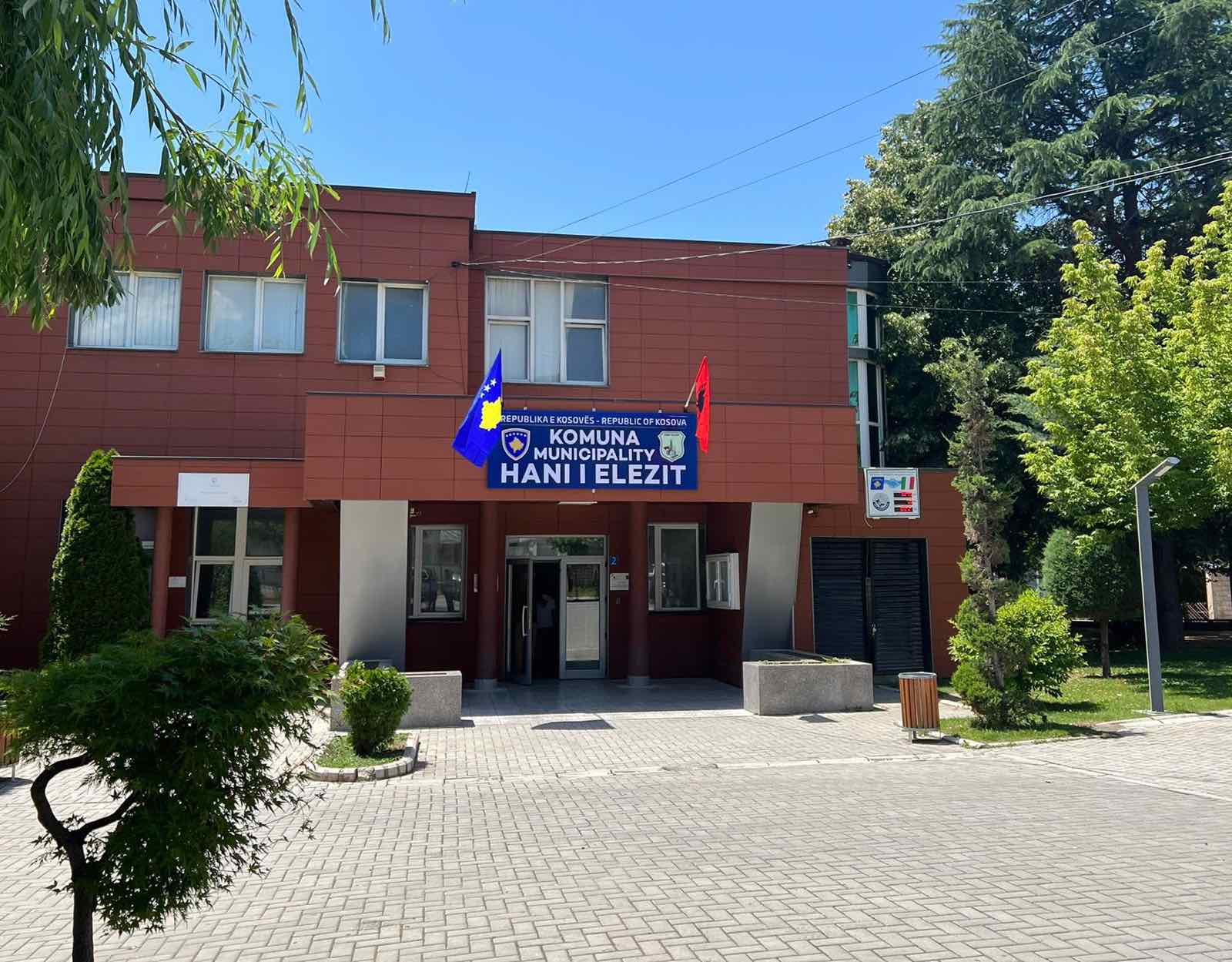 Rr: “ Nuri Bushi” Nr 2–Kodi Postar 71510 Hani i Elezit,KosovëE-mail:mehmet.ballazhi@rks-gov.netTel: +383 0290-385-112AKTIVITETET E KRYETARITMarrëveshje bashkëpunimi:Marrëveshje me MMPHI për  Projekti "Rregullimi i hapësirave publike dhe zgjerimi i rrugëve afër zonës kufitare“.Memorandum Mirëkuptimi me organizatën Humanity First Kosova për familje në nevojë me pako me produkte ushqimore për festën e Kurban Bajramit.Marrëveshje në kuadër të projektit TAKE në Fushën e Arsimit. Marrëveshjes së bashkëpunimit mes Komunës së Hanit të Elezit dhe Organizatës Qatar Charity – Kosova për pako ushqimore gjatë muajit Ramazan dhe Kurban Bajramit.Bashkëpunim me kompaninë IPKO për vendosjen e sistemt të sofistikuar të ultrazërit.Marrëveshje bashkëpunimi me Agjencionin për Menaxhimin e Monumenteve dhe Komplekseve Memoriale për realizimin e projektit "Ekzodi Bllaca 99 - faza e dytë" .Marrëveshje bashkëpunimi me Ministrisë së Punëve të Jashtme dhe Diasporës, për realizimin e aktiviteteve kulturore për nder të bashkëatdhetarëve tanë në diasporë.Marrëveshje bashkëpunimi me Rrjetit Ballkanik për Gazetari Hulumtuese - BIRN Kosova, lidhur me auditimin social për projektin "Rregullimi i parkut Isa Berisha"Marrëveshje bashkëfinancimi me Relief Islamic Kosova në fushën e Shëndetësisë për rekrutimin e tre mjekëve, një laboranti teknik, 3 infermierëve dhe 1 shoferi, ku Komuna bashkëfinancon në shumë rreth 40 mijë € për dy vite.Marrëveshje bashkëfinancimi me Relief Islamic Kosova në fushën e Bujqësisë për subvencionimin e fermerëve me serra me dimensione 5 x 20 m , ku Komuna dhe përfituesit kanë participuar me shumë mbi 30 mijë €Marrëveshje bashkëpunimi me Agjencinë për Zhvillim Rajonal - Lindje për realizimin e aktiviteteve në fushën e zhvillimit ekonomik lokal dhe rajonal.Marrëveshje bashkëpunimi me Shoqatën e Pensionerëve të TKM / FSK dhe Simpatizantëve "ELITA"Marrëveshje me Zyrën e Bashkimit Evropian për projektin e IPA Fondeve në shumë mbi 728 mijë € për një sistem inteligjent për zbulimin e hershëm të përmbytjeve dhe monitorimin e mbetjeve në pellgun e lumit Lepenc.Memorandum mirëkuptimi me Open Data Kosova për përfshirjen e komunës në platformën Akterët Lokalë.Marrëveshje me 6 përfituesit/et e projektit "Komuna për të Rinjtë - M4Y" - faza e dytë , me subvencionim prej 1,767 €.Marrëveshje mirëkuptimi me SPITALIT SPECIAL PËR REHABILITIM TË PËRGJITHSHËM “BANJA E KLLOKOTIT” SH.P.K për rehabilitimin e shoqatës së pensionerëve, shoqatën Handikos dhe familjet e dëshmorëve.Marrëveshje me Kontigjentin Italian dhe Polak të KFOR-it për dhurimin e defibratorëve, shtretërve dhe dollapëve për çerdhen.TAKIME:Kryetari i Komunës së Hanit të Elezit, pret çdo ditë qytetarë, organizata, përfaqësues të ndryshëm të cilët duan të diskutojnë me të për çështje të ndryshme.SUBVENCIONE:Është rritur për 10 numri i studentëve bursistë, ku për vitin 2023 kanë përfituar 40 studentë/e, për herë të parë janë përfshirë edhe studentët që studiojnë në universitetet publike të shteteve fqinje, gjithsej në vlerë 20 mijë €.Janë stimuluar organizatat joqeveritare, me ç'rast kanë përfituar numër rekord i organizatave (8 OJQ), duke përfshirë ata të fushës sportive, kulturore, rinore dhe të tjera (Handikos), në vlerë totale prej 26 mijë €.Subvencione të tjera për përfitues individualë, duke përfshirë lehonitë dhe rastet e ndihmesës shëndetësore, që tejkalojnë shumën 10 mijë €.Subvencione në bujqësi, duke përfshirë grurë, serra, perime, në vlerë 11,500€.PROJEKTE DHE INICIATIVA PËR HERËN E PARË:•	FESTIVALI FOLKLORIK MBARËKOMBËTAR HANI I ELEZIT 2023 - I realizuar nën patronatin e 	Kryetarit të Komunës, dhe i cili synon të bëhet tradicional në datat 9, 10 dhe 11 Qershor.•	PËRKRAHJE PËR VENDOSJEN E SHKRONJAVE TË UÇK-SË.•	PJESËMARRJE NË PANAIRIN NDËRKOMBËTAR TË TURIZMIT DHE SPORTIT.•	THEMELIMIN E MEKANIZMIN PËR PARANDALIMIN E RADIKALIZMIT.•	THEMELIMIN E EKIPIT PËR MBROJTJEN E TË DREJTAVE TË FËMIJËS.•	THEMELIMIN E MEKANIZMIN KUNDËR DHUNËS NË FAMILJE.Njësia për Menaxhimin e Burimeve NjerëzoreNjësia për Menaxhimin e burimeve Njerëzore edhe gjatë vitit 2023 ka vazhduar  me perkushtim maksimal në sigurimin e zbatimit  të procedurave ligjore lidhur me menaxhimin dhe zhvillimin e burimeve njerëzore në Komunën e Hanit të Elezit. Të gjitha aktivitetet janë zhvilluar konform dispozitave të përcaktuara bazuar në Ligjin për Zyrtarët Publikë Nr-06/L-114 duke vazhduar me legjislacionin e ri në fuqi  për Zyrtarët Publik, Ligjin e Punës nr.03/L-212, Ligjin për Vetëqeverisjen Lokale, Statutin e Komunës, si dhe rregulloret përcjellëse për zbatimin e këtyre ligjeve. Në udhëheqjen e punës së gjithëmbarshme të Njësisë së Burimeve Njerëzore, në bashkëpunim me Zyrën e Kryetarit janë identifikuar dhe  caktuar  objektivat kryesore, dhe në bazë të kësaj  është hartuar edhe plani i punës për  përmbushjen e këtyre objektivave. Për të siguruar produkte dhe shërbime cilësore në vlerësimin e proceseve dhe procedurave të brendshme, janë rekomanduar  ndryshime/përmirësime me qëllim të ngritjes së efikasitetit në punë duke siguruar zbatimin e legjislacionit lidhur me menaxhimin dhe zhvillimin e burimeve njerëzore. Gjithashtu nën përgjegjësinë e sigurimit të mbarëvajtjes së procedurave të rekrutimit të nëpunësve civil, nëpunësve të shërbimit  publik dhe nëpunësve administrativ dhe mbështetës janë përgatitë konkurset, akt emërimet, kontratat për marrëdhënien e punës duke proceduar më tutje  pagat si dhe krijimi dhe mirëmbajtja e dosjeve të personelit. Në bashkëpunim të vazhdueshëm janë mbështetur udhëheqësit e njësive organizative të institucionit  lidhur me përshkrimet adekuate të vendeve të punës, ofrimi i ndihmes kur është kërkuar në vlerësimin e punës së personelit, zhvillimin e karrierës dhe ngritjes profesionale përmes trajnimeve për të siguruar kryerjen e detyrave të tyre në nivel me standardet e kërkuara.Në vitin 2023 komuna e Hanit të Elezit kishte 249 pozita të autorizuara për Zyrtarët Publikë. Në këtë numër përfshihen nëpunësit e shërbimitcivil , nëpunësit e shërbimit publik ( arsim dhe shëndetësi), nëpunësit e kabinetit si  dhe nëpunësit administrativ dhe mbështetës.  Plani i personelit 2023 parashikonte 22 pozita të lira për pranim, nga të gjitha kategoritë e Zyrtarëve Publik ( duke mos u përfshirë pozitat të cilat kanë qenë të pa planifikuara siç janë rastet e pushimeve të lehonisë, dorëheqjet, rastet e vdekjes). Gjithashtu në plan të personelit për vitin 2023 janë planifikuar edhe 2 pozita të lira në shërbim civil të cilat kanë qenë duke u rekrutuar në fund të vitit 2022.  Nga 20 pozitat e lira 12 pozita të lira janë shpallur procedurat e rekrutimit dhe janë realizuar me sukses ndërsa 2 pozita janë shpallur por nuk kanë mundur të realizohen sepse kanë dështuar për arsye të mungesës së kandidatëve që kanë plotësuar kriteret dhe 6 pozita të lira në sektorin e arsimit  të planifikuara nuk janë shpallur fare procedurat e rekrutimit.Realizimi i procedurave të rekrutimit është përmbushur  përmes27 konkurseve publike ku përfshihen edhe procedurat e rekrutimit të pa planifikuara  e të cilat janë realizuar, rishpalljet e pozitave të cilat në herët e para kanë rezultuar të dështuara kryesisht nga mungesa e kandidatëve që plotësojnë kriteret e konkursit .- 17 konkurse janë zhvillar në  Drejtorinë për Arsim ( përfshirë shërbyes publik dhe nëpunësit teknik dhe mbështetës ),-  8 konkurse janë zhvilluar në Drejtorinë për Shëndetësi dhe Mirëqenie Sociale për shërbyes publik -  2 procedura lëvizje brenda kategorisë të dështuara dhe pastaj të shpallura si procedura për pranim nga jashtë të realizuara me sukses në shërbim civil.Gjatë vitit 2023 nuk kemi asnjë konkurs të anuluar nga Këshilli i Pavarur Mbikqyrës për Shërbimin Civil të Kosovë, Komisioni i Ankesave dhe Gjykata kompetenteNë shërbimin civil në komunën e Hanit të Elezit nuk kemi asnjë pozitë me ushtrues detyre ndërsa në shërbim publik kemi 1 pozitë udhëheqëse me ushtrues detyre.Gjatë vitit 2023 vëmendje i është kushtuar edhe nevojave për trajnimin e nëpunësve civil ekzistues dhe nëpunësve të rinjë. Në bashkëpunim me IKAP dhe organizata të tjera  janë mundësuar trajnimet përkatëse për nëpunësit ekzistues dhe janë mbajtur gjithsej 97 trajnime dhe punëtori të ndryshme ,  ndërsa nuk ka qenë i mundur trajnimi hyrës në shërbim civil për nëpunësit e rinjë në mungesë të kapaciteteve të IKAP. Pranimi në shërbimin civilPranimi në shërbimin publikPranimi i nëpunësve teknik dhe mbështetësNjësia e Burimeve Njerëzore në bashkëpunim me drejtorët e drejtorive ka përgaditur Planin e Personelit për vitin 2024 përmes SIMBNJ/HRMIS ku i njëjti është aprovuar nga Kryetari i Komunës dhe është përcjellur për DMZP.Ligji nr 08/L-196  për pagat në sektorin publikka filluar të zbatohet nga fillimi i muajit shkurt 2023. Si pasojë e implementimit të tij, pagat e muajit shkurt 2023 janë ekzekutuar me dhjetëra gabime në koeficientet/ vlerën e pagës për disa nëpunës të komunës së Hanit të Elezit nga të gjitha kategoritë e zyrtarëve publik dhe nga shumica e njësive organizative. Gjatë gjithë vitit 2023 Njësia për Menaxhimin  e Burimeve Njerëzore ka përcjellur/ofruar në Departamentin për Menaxhimin e Zyrtarëve Publik propozimet dhe dokumentet e secilit nëpunës me qëllim të korrigjimeve në gabimet që kishin ndodhur në koeficientet/vlerën e pagave të ekzekutuara. Ligji nr 08/L-197 për zyrtarët publikka filluar të zbatohet nga fundi i shtatorit 2023, komuna Hani Elezit ka filluar zbatimin e dispozitave të këtij ligji në procedurat e pranimit/rekrutimit për nëpunësit e shërbimit publik dhe nëpunësit teknik/mbështetës. Komisioni i ankesave për nëpunësit e shërbimit publik dhe nëpunësit teknik/mbështetës në komunën e Hanit të Elezit  gjatë vitit 2023 ka pranuar gjithsej 4 (katër)  ankesa  , prej të cilave të gjitha janë refuzuar.Vlerësimi i rezultateve në punë: për nëpunësit e shërbimit civil është realizuar në formatin elektronik përmes sistemit informativ për menaxhimin e burimeve njerëzore, ndërsa për nëpunësit e shërbimit publik Arsim,Shëndetësi dhe nëpunësit teknik/mbështetës vlerësimi i rezultateve në punë është bërë në formë fizike.Janë përpiluar 21 vendime për mëditje jasht vendit, 11 vërtetime mbi mardhënien e punës në bazë të kërkesave të adresuara tek Njësia e Burimeve Njerëzore, 9 përgjigje në ankesa, 6 përgjigje në kërkesa dhe 2 vendimet për formimin e komisionit të ankesave dhe komisionit disiplinor, 4 shkresa përcjellëse ( për KPMSHC dhe Komision të Ankesave ), janë bërë njoftimet për ditët e festave zyrtare etj.Në vazhdën e aktiviteteve të njësisë së Burimeve Njerëzore gjatë viti 2023, në vijim do të listohen disa nga aktivitetet kryesore të kryera gjatë vitit kalendarik: Plani i punës për vitin 2024,Hartimi i planit të trajnimeve,Menaxhimi i listave të pagave,Rregullimi, sistemimi dhe ruajtja e dokumentacionit të shërbyesve civil,Hartimi i akteve të emërimit, Hartimi i vërtetimeve nga marrëdhënia e punës,Hartimi i raporteve periodike për DMZP-në,Ofrimi i informacioneve dhe ndihmës rreth vlerësimeve të rezultateve të punës.Shkresa për bashkëpunëtorët professional në KPSHC “Përgjigje në ankesë”Hartim i vendimeve  mbi kompenzimin e pagesës për mëditje jashtë venditHartimi i vendimeve  për përvojën e punësHartimi i  vendimeve për transferimin dhe sistemimin e nëpunësve në Listë të pagave  Hartimi i vendimeve  për caktimin e detyrave shtesëHartimi i vendimeve për zbatimin e vendimeve të Këshillit të Pavarur Mbikqyrës për Shërbimin Civil    Hartimi i vendimeve  për Pushim prindërorHartimi i vendimeve për plotësim ndryshimin e Komisionit të AnkesavePërgjigjet në ankesë në verifikim paraprak për kandidatët në procedurat e rekrutimit në shërbim publikPërgjigjet në ankesa në verifikim paraprak për kandidatë në procedurat e rekrutimit në shërbim civil Në bashkëpunim me Drejtorinë e Administratës së Përgjithshme dhe me përkrahjen e ASHI-së është funksionalizuar Sistemi i                   Vijueshmërisë në Punë.Kërkesat dhe pajisja e stafit të Administratës me ID Kartela Ky raport është punuar në përputhje me nenin 16 paragrafi 4 i Ligjit nr.08/L-197 për Zyrtarët Publik, i njëjti pas aprovimit nga Kryetari i Komunës një kopje e tij do ti dërgohet Ministrisë së Punëve të Brendshme ( ministrisë përgjegjëse për administratë publike) Udhëheqëse e Personelit Znj.Ajete Duraj ZYRA LIGJOREZyra ligjore është e radhitur në organogramin e komunës në zyrën e Kryetarit të Komunës, e cila gjatë vitit 2023 ka vazhduar punët dhe detyrat në bazë të përshkrimit të detyrave të punës dhe  udhëzimeve të tjera nga ana e eprorit, përkatësisht nga Kryetari i komunës dhe gjithashtu bashkëpunimin me Drejtorët e drejtorive dhe me zyrtarë të tjerë. Si zyre kemi  bashkëpunuar me të gjithë sektorët e komunës kemi arritur që pajtueshmëria e akteve komunale të jetë në pajtim me legjislacionin në fuqi. Me këtë rast paraqesim numrin e akteve juridike të përpiluara gjatë vitit 2023. Në këtë zyrë gjatë periudhës së raportimit, janë përpiluar akte juridike të cilat do t’i shënojmë në tabelën e mëposhtme dhe do t’i krahasojmë me gjysëmvitin e kaluar:Duke pasur parasysh pozitën dhe detyrat e zyrës ligjore të gjitha aktet juridike të lartshënuara kanë qenë të hartuara dhe të mbështetura në dispozitat e aplikueshme të legjislacionit në fuqi në Republikën e Kosovës.Kuvendi i komunës së Hanit të Elezit vitit 2023 ka miratuar vendime, akte juridike brenda fushës së kompetencës së tij të cilat do t’i paraqesim sipas muajve vijues dhe do t’a bëjmë krahasim me vitin  2022, duke i specifikuar vendimet dhe rregulloret. Nga kjo tabelë rezulton se gjatë vitit 2021 nga kuvendi i komunës së Hanit të Elezit janë miratuar gjithsej: 18 vendime, ndërsa në vitin 2022 janë miratuar 43 vendime.Sa i përket vendimeve të miratuara zyra ligjore prej muajit Janar të vitit 2022 deri në muajin Dhjetor në afatin e paraparë ligjor ka përcjellur të gjitha vendimet dhe rregulloret e miratuara nga Kuvendi i Komunës së Hanit të Elezit me shkresë përcjellëse në MAPL (Ministria e Administrimit të Pushtetit Lokal për shqyrtim të ligjshmërisë), të parapara sipas Ligjit për Vetëqeverisje Lokale, vendimet janë cilësuar me efekt të plotë juridik dhe nuk kanë qenë në kundërshtim me legjislacionin. Në veçanti kemi pasur Rregulloren për Taksa Komunale dhe Rregulloren për Transport Rrugor, ministritë përkatëse kanë kërkuar që të rishqyrtohen. Pas rishqyrtimeve që janë kryer në kuvend me propozim të drejtorive përkatëse të komunës sërish janë dërguar për shqyrtim të Ligjshmërisë në MAPL.Zyra ligjore përveç çështjeve juridike të sipërpërmendura merret edhe me përfaqësime juridike në Gjykata. Gjatë vitit 2022 në komunën e Hanit të Elezit ka pasur padi të ndryshme, por më shumë kemi padi pagesën e diferencave të pagave nga ana e mësimdhënësve të komunës sonë, ndërsa ne si zyre që kemi kryer përfaqësimet në gjykatë në mbështetje të  si zyre ju kemi bërë përgjigje në padi dhe kemi përfaqësuar komunën në Gjykata. Gjithashtu pas marrjes së aktgjykimeve në shkallën e parë të gjykatës kemi bërë ankesa në gjykatën e shkallës së dytë. Vlen të theksohet se nga gjykata e shkallës së dytë janë prishur një numër i konsiderueshëm i aktgjykimeve. Gjithashtu gjatë vitit 2022 kanë filluar të parashtrohen edhe padi nga ana e punëtorëve të arsimit për pagesën e diferencës mujore të pagesë sipas kualifikimit. Momentalisht janë paraqitur 92 kërkesa të mësimdhënësve. Gjithashtu gjatë vitit 2022 kemi pranuar propozim për përmbarim nga ana e ish stafit politik ekzekutiv të komunës të cilët me propozimet e tyre kanë kërkuar nëpërmjet Gjykatës shujtat për periudhën tre vjeçare. Me këtë rast zyra ligjor ka ushtruar prapsimet, e deri në kohën e raportimit lendët janë ende në gjykatë të pazgjidhura.Për të gjitha llojet e padive duke respektuar Ligjin për procedurën kontestimore kemi bërë prapësime procedurale me përgjigje në padi në afatin ligjor, përfaqësimin e tyre me autorizim nga ana e Kryetarit të Komunës sipas ftesave të Gjykatës.Vlen të theksohet se për shkak të mos zbatimeve të vendimeve administrative, pas plotfuqishmërisë së tyre debitorëve kemi bërë propozim për përmbarimin e vendimeve përmes përmbaruesit privat.Zyra ligjore ka vazhduar bashkëpunimin me Ministrinë e Administrimit të Pushtetit lokal dhe atë të Administratës Publike, në fushën e ligjshmërisë të akteve Ligjore dhe nënligjore.Kjo zyrë ka bërë pajtueshmërinë e akteve ligjore në Komunë nëpër sektorë dhe kemi dhënë disa komentime lidhur me dispozitat e Ligjeve, Rregulloreve apo Udhëzimeve Administrative. Kemi pasur një punëtori me Asociacionin e Komunave të Kosovës dhe me OSBE, ndërsa kemi pasur 5 takime me kolegjiumin e zyrtarëve ligjor dhe me kryesinë e kolegjiumit ku janë parashtruar shume propozime lidhur me Ligjin e Pagave, Ligjin e Zyrtarëve Publik, si dhe propozime të tjera në fusha të tjera të ndryshme duke përfshirë edhe Rregullore dhe Udhëzime Administrative, të cilat propozime Asociacioni i komunave të Kosovës i ka përcjellur dhe mbeshtetur në komisionet parlamentare.                                                                                                                                                                      Udhëheqës i Zyrës  Ligjore,                                                                                                                                                                            Bajrush LaçiZyra e ProkurimitRaporti i punës nën 1000euro.Raporti i punës nën 1000euro.Raporti i punës së zyrës së arkivit dhe transparencës për vitin 2023Zyra e transparencës në përputhje me planin e aprovuar të veprimit për vitin 2023, aktivitetin evet e ka zhvilluar në kryerjen obligimeve në fushën e informimit publik sa më të mirë si tëqytetarëve të komunës ashtu edhe opinionin sa më të gjerë për të gjitha aktivitetet që kanë tëbëjnë me zhvillimet në komunën tonë. Zyra e transparencës punën e sajë e mbështetë nga obligimet që dalin në bazë të dispozitave të Udhëzimit administrativ nr. 04/2020 për Transparencën në Komuna, të dispozitave të UA 05/2018 për Standardet Minimale të Konsultimit me Publikun të Ministrisë së Administrimit të Pushtetit Lokal, dhe LIGJI NR. 03/L-215 PËR QASJE NË DOKUMENTE PUBLIKE si dhe të dispozitave të Statutit të Komunës së Hanit të ElezitNë vazhdën e aktiviteteve qe kanë dalë nga këto obligime, zyra e transparencës ka bërë informimet dhe njoftimet me kohë që dalin si obligime ligjore nga Rregullorja për transparencë,  njoftimet me kohë për debate publike tematike, në të cilën janëpropozuar për debat dokumetet e dala nga Kuvendi i Komunës.Zyra e transparencës ka informuar me kohë lidhur me aktivitetet e organeve të komunës së Hanit të Elezit duke publikuar informatat mbi aktivitetet e kryetarit të komunës dhe ekzekutivit, punën e kuvendit të komunës dhe trupave të saja si dhe aktiviteteve tjera kulturore dhe sportive të cilat kanë qenë në interes të banorëve. Gjatë vitit 2023 në Web-faqen zyrtare deri me datë 31.12.2023 janë realizuar 1152 postime prej të cilave 274 lajme si dhe 878 publikime të ndryshme  me të cilat janë mbuluar aktivitete e komunës së Hanit të Elezit Në përputhje me Ligjin për qasje në dokumente publike 03/L-215 dhe udhëzimeveadministrative përcjellëse, zyra për informim është përgjegjëse për zbatimin e këtij ligji dheraportimin periodik të zbatimit të këtij Ligji .Gjatë 2023 komuna e Hanit të Elezit ka pasur 09 kërkesa për qasje në dokumente publike tëcilat kanë marrë përgjigjeje në afatet e parapara ligjore.Në muajin Janar 2023 është pranuar materiali shkrimorë nga Qendra për Shërbim të Qytetarëve, është barazuar me regjistrin e lëndëve dhe gjatë muajve Shkurt dhe Mars është sistemuar dhe arkivuar në përputhje me protokolin e arkivimit. Nga 02.05.2023 Sistemi i Arkivimit Elektronik të Lëndeve ka qenë jashtë funksionit dhe rrjedhimisht nuk ka mundë të realizohet arkivimin e lëndëve përmes Sistemi SMAED.Sfidë e veçantë gjatë vitit 2023 kanë qenë problemet me mosfunksionimin e  Web-faqeve zyrtare  të cilat kanë filluar që nga viti 2022 dhe që me probleme më të mëdha kanë vazhduar gjatë tërë vitit 2023 .Fatkeqësisht që në shumë raste kemi pas humbjen e dokumenteve,që është dashur ti evidentojm dhe ti rikthejm për aq sa ka qenë e mundur, e në raste ka pas probleme ku me dit e javë kemi pas problem me postue ndonjë informatë apo dokument, dhe për të cilat ka pas shumë reagime publike nga të gjitha instancat.Zyra për barazi gjinore• Fillimi i muajit Mars fillon me inciativën e quajtur Java e Barazisë Gjinore në Shkolla, ku drejtoria e arsimit së bashku me Zyrën e Barazis Gjinore dhe shkollat e vendit tone kanë mbajtur orë mësimore mbi temën e 8 Marsit.•Mbështetja e edicionit të tetë tëpanairit me prodhime vendore,dhe ushqime tradicionale, duke i mbeshtetur grate dhe promovuar ushqimin e tyre.   •Tetori Rozë" me marsh sensibilizues dhe ndërgjegjësim mbi kancerin e gjirit, të cilës i priu i pari i Komunës, Mehmet Ballazhi, ku bashkangjitur ishin edhe grate e prekura nga kanceri i gjirit.-Gjatë muajit tetorë janë mbajtur takime informuese për semundjen ekanceri të gjirit për gratë në zonat rurale, përkatësisht në Seçishtë, Paldenicë dhe Gorancë si dhe ju eshte mundësuar bërja e mamografisë në Spitalin e Ferizjait për 20 gra.Mbjellja e luleve ngjyre pembe ne shenje solidaritieti gjate muajit rozë, ne te gjitha parqet e komunës•Fushata  e 25 nëntor-10 dhjetor"16 Ditët e Aktivizmit Kundër Dhunës me Bazë Gjinore".-Gjatë fushates për 16 ditët e aktivizmit në bashkëpunim me drejtorin e QPS-sëjanëbërë ligjërata/diskutime me nxënës në shkollat e komunës.- Fushatës për 16 ditët e aktivizmit kundër dhunës me baza gjinore,nuk i mungoi as edhe solidariteti  me rastin e  vrasjes së Liridona Ademi , me ndezjen e qirinjëve.•Përgaditja e planit të punës mbi formimin e Ekipit për të Drejtat e Fëmijës, për komunën e Hanit të Elezit për vitin 2023-2025.•Draftimi i Planit të Veprimit kundër Dhunës në Familje për Mekanizmin Koordinues Komunal kundër Dhunës në Familje në Han të Elezit. •Takim informues për bashkupunim me Instituti e Prishtinës për Studime Politike (PIPS) ku ky  është një program gjashtëmujor për informimin e të drejtave të njeriut qe synon të sjellë informacione thelbësore, dhe mbeshtetje të komuniteteve joshumicë në Kosovë. Ku komuna  do te bashkepunoj për sesione informues per komunitetin tone.•Përgaditja dhe miratimi i Planit Lokal të Veprimit për Barazi Gjinore 2024-20246 në komunën tone.•Mbledhjet e rregullta të KKSB-së si përfaqësues i ZBGJ, duke shfaqur problemet dhe sfidat e ndryshme ne takimet e rregullta çdo dy mujore.																						Zyrtare për Barazi Gjinore													Znj.Vjosa RogaqiDrejtoria e Administratës së PërgjithshmeMisioni i Drejtorisë së Administratës në Hanin e Elezit është të sigurojë përgjigj ndaj kërkeave të qytetarëve dhe të zhvillojë një administrate efikase dhe transparente. Drejtoria përcakton dhe ndjek një vizion të qartë bazuar në rregullore dhe dispozita ligjore në fuqi.Vizioni i Drejtorisë së Administratës në Komunën e  Hanit të Elezit është të krijojë një komunë moderne dhe inovative, ku çdo qytetar ndjehet i përfshirë dhe i mbështetur. Duke u përqëndruar në zhvillimin e qëndrueshëm dhe në përmirësimin e cilësisë së jetës, ne synojmë:Komunitet Aktiv Inovacion dhe DigjitalizimQeverisje Transparente dhe Efikase:Përmirësimi i Cilësisë së Shërbimeve AdministrativeBuxheti i shpenzuar i drejtorisë së Administratës së Përgjithshme për vitin 2023 është: Mallra dhe shërbime:  Të planifikuara 65,000.00€   Pas shpenzimit 0.00€Shpenzime komunale: Të planifikuara 60,000.00€   Pas shpenzimit 0.00€Të hyrat vetanake të shpenzuara: Me buxhet 15,000.00€   Pas shpenzimit 0.00€Projekte të realizuaraPAJISJA ME INFOGRAFIKA I ADMINISTRATËS KOMUNALE Buxheti për realizimin e këtij projekti është në vlerën e 4,230.00 €.VENDOSJA E GPS-VE NË AUTOMJETE ZYRTARE Buxheti për realizimin e këtij projekti është në vlerën e 3,950.00€.RIFUNKSIONALIZIMI I KAMERAVE TË SIGURISË SË QYTETIT DHE ZONA PËRRETH NË HANIN E ELEZIT  Buxheti për realizimin e këtij projekti është në vlerën 4,846€HARTIMI I PLANIT PËR TRANSPARENCË & STRATEGJIA PËR INFORMIM, KOMUNIKIM DHE PJESËMARRJE TË QYTETARËVE FUNSKIONALIZIMI I LINJËS TELEFONIKE PA PAGESË Buxheti për realizimin e këtij projekti është në vlerën e 30 € - leja nga ARKEP. Pagesa e vazhdueshme e shpenzimeve mujore.Procesi i lëndëve të protokoluara në regjistrin zyrtar komunal   Buxheti për realizimin e këtij projekti është në vlerën e 0 €. Është implementuar nga Drejtoria e Administratës së Përgjithshme.Konsultimet publike të publikuara përmes faqes zyrtare dhe faqes së konsultime.rks-gov.netAKTIVITETE TË TJERA:Raportime në ministritë përkatëseTakime të ndryshmeKomunikim dhe takime me stafinOrganizime dhe punëtoriMbikëqyrja e projektevePUNËT E KRYERA SIPAS SEKTORËVE: SHËRBIMET NË QENDRËN E SHËRBIMIT ME QYTETARËSHËRBIMET NË GJENDJEN CIVILESHËRBIMET NË KUVENDIN KOMUNALSHËRBIMET NË AUTOMJETET ZYRTARE KOMUNALESHËRBIMET NË DEPO KOMUNALEPoashtu në bazë të ligjit për menaxhimin e pasurive jofinanciare nr. 02/2013, janë themeluar Komisionet e nevojshme për:Komisioni për Inventarizim të Pasurisë jo Financiare ështe përfunduar raporti për vitin 2022, si dhe rithemelimi i komisionit për vitin 2023.Komisioni për Vlerësimin e Pasurisë jo Financiare ështe përfunduar raporti për vitin 2022, si dhe rithemelimi i komisionit për vitin 2023.Komisioni për Tjetërsimin e Pasurisë jo Financiare ështe përfunduar raporti për vitin 2022, si dhe rithemelimi i komisionit për vitin 2023.Në fushën e transparencës, Komuna e Hanit të Elezit, respektivisht Kryetari i Komunës së bashku me ekzekutivin e poashtu sekretaria e kuvendit kanë përgaditur dhe përcjellur materiale për publikim të informacioneve, aktiviteteve, dokumente, vendime, marrëveshje mirëkuptimi dhe dokumente relevante për informim sa më të mirë për qytetarët.Ku theksojmë nga këto publikime janë të publikuara: 787 publikime të dokumenteve të përcjellura nga drejtoritë, njësitë përkatëse për publikim, ndërsa lajme janë publikuar 235 lajme.Në fushën e IT-së janë bërë këto instalime dhe konfigurime si vijim:Instalime në pakon Microsoft office tek njësitë kërkuese.Instalime të printerëve, skanerëve dhe pajisjeve të tjera përcjellëse.Formatimi i disa kompjuterëve brenda objektit të komunës,Asistim i në administratën e QKMF-s, shkolla etj.									Drejtoreshë e Administratës së Përgjithshme,										         Natyra KalisiDREJTORIA PËR BUXHET DHE FINANCA Drejtoria për Buxhet dhe Financa për periudhën janar-dhjetor 2023, funksionin e vet e ka ushtruar në bazë të kompetencave dhe përgjegjësive ligjore mbi qeverisjen e Komunave të Republikës së Kosovës, Statutin e komunës së Hanit të Elezit, Ligjin mbi menaxhimin e financave publike dhe përgjegjësitë, Ligjin mbi financat e pushtetit lokal, Ligjin mbi vetëqeverisjen lokale, Ligjin mbi tatimin në pronën e paluajtshme, Rregulloret dhe udhëzimet administrative nga Ministria e Financave, Punës dhe Transfereve (MFPT).Drejtoria për Buxhet dhe Financa me qëllim të realizimit sa më efikas të të gjitha kompetencave dhe përgjegjësive, ka funksionuar kryesisht në tre (3) sektorë:Sektori për buxhet dhe financa,Sektori për të hyra dheSektori i tatimit në pronë.Drejtoria për Buxhet dhe Financa e menaxhuar nga drejtoresha e drejtorisë dhe me një staf prej (7) zyrtarëve, gjatë vitit 2023 kishte një angazhim permanent, me një përkushtim të madh në drejtim të realizimit sa më të suksesshëm të të gjitha objektivave dhe detyrave të parashikuara në planin e punës së drejtorisë. Aktiviteti i drejtorisë ka qenë i përqëndruar në realizimin e buxhetit sipas dinamikës së planifikuar dhe menaxhimin sa më efikas të buxhetit. Buxheti i komunës së Hanit të Elezit i ndarë sipas Ligjit me nr. 08/L-193 mbi ndarjet buxhetore të Republikës së Kosovës për vitin 2023 është në lartësi prej 3,349,715.00Euro. 	Kybuxhetështëndarësipaskategoriveekonomikesinëvijim:Pagadheshtesa.................1,702,823.00 €,Mallradheshërbime.............465,000.00€,Shpenzimetkomunale	..96,500.00€,Subvencionedhetransfere	100,000.00€,Shpenzimekapitale	..985,392.00€,Totaliibuxhetit..................3,349,715.00 €.Ndërsa buxheti përfundimtarë është 4,252,808.11 €, ku në këtë shumë përfshihen:Bartja e të hyrave vetanake të pa shpenzuara të vitit 2021 dhe 2022 në vlerë prej 125,257.43€,Donacion prej Qeverisë Japoneze për projektin “Ndërtimi aneksit për këmbësor në urën e Seçishtës” në vlerë prej 43,809.40 €,Mjete të mbetura nga Grante të cilat janë bartur vit pas viti në vlerë prej 3,014.43 €. Shtesë nga Qeveria për kategorinë Paga dhe Shtesa si rrjedhojë e hyrjes në fuqi të Ligjit të Pagave 08/L-196. Pranimi i Donacionit nga Unioni Evropian për projektin dy vjeçar “A smart system for Early Flood Detection and Ëaste Monitoring in the Lepenc River Basin” në shumë prej 446,352.85 €.Nisur nga vlerësimi i përgjithshëm del se niveli i shpenzimit të buxhetit për këtë periudhë janar - dhjetor 2023 është në shumë prej 3,453,882.26 €. Punët dhe aktivitetet të cilat janë zhvilluar gjatë këtij viti, mund t’i veçojmë këto:SEKTORI PËR BUXHET DHE FINANCA Përpilimi dhe përgatitja e rrjedhës së parasë së gatshme për të gjitha programet dhe nën-programet buxhetore, me zotimet dhe shpenzimet e parashikuara të mjeteve buxhetore sipas dinamikës së planifikuar për vitin 2023, nëpër të gjitha kategoritë ekonomike si: paga dhe mëditje, mallra dhe shërbime, shpenzime komunale, subvencione e transfere dhe investime kapitale, Përgatitja e Pasqyrave Financiare për vitin 2022 dhe dorëzimi i tyre pranë Ministrisë së Financave,  Përgatitja e raportit final të konsoliduar dhe analitik i bilancit të gjendjes për vitin 2022 dhe publikimi i tij në ueb-faqen e Komunës, Përgatitja e Raportit Financiar për periudhën janar-dhjetor 2022 dhe dorëzimi i të njejtit në Kuvend Komunal si informacion për rrjedhën e të hyrave dhe shpenzimeve gjatë vitit fiskal 2022, Publikimi i Raportit Financiar janar-dhjetor 2022 në ueb faqen e Komunës në tri formate: ëord, excel dhe pdf, Përgatitja dhe publikimi i raportit mujor të të hyrave dhe shpenzimeve të muajit dhjetor 2022 dhe publikimi i të njejtit në ueb faqe të Komunës,Përgatitja e raporteve mujore të të hyrave dhe shpenzimeve për çdo muaj dhe publikimi i të njejtave në ueb faqe të Komunës,Publikimi i borxhit publik komunal për çdo muaj për periudhën janar-dhjetor 2023 në ueb faqe të Komunës, Deklarimi në Thesar të obligimeve të pa paguara dhe ato kontraktuale të muajit dhjetor 2022 si dhe të obligimeve mujore janar-dhjetor 2023, Barazimi me Thesar-MFPT për çdo muaj,  Përgatitja e Raporteve Financiare për periudhat janar-mars, prill-qershor, korrik-shtator dhe janar-dhjetor 2023 dhe dorëzimi i tyre në Kuvend Komunal si informacion për rrjedhën e të hyrave dhe shpenzimeve gjatë këtyre periudhave,Publikimi i Raportit Financiar janar-mars, prill-qershor, korrik-shtator dhe raportin një vjeçar 2023 në ueb faqen e Komunës në tri formate: ëord, excel dhe pdf,Përgatitja e propozim vendimit për bartjen e bilanceve të pashpenzuara nga të hyrat vetanake të vitit 2022 në vitin 2023 në shumë  prej125,257.43 €.Përgatitja e raporteve mujore janar-dhjetor 2023 të punëve dhe aktiviteteve të Drejtorisë, Auditorët nga Zyra Kombëtare e Auditimit kanë bërë auditimin e Pasqyrave Vjetore Financiare të vitit 2022,Është finalizuar raporti i ZKA për Pasqyrat Vjetore Financiare të vitit 2022 dhe përcjellja e të njejtit në Kuvend Komunal si informacion si dhe publikimi në ëeb faqe të Komunës,Hartimi i planit të veprimit të zbatimit të rekomandimeve të auditimit për Pasqyrat Vjetore Financiare të vitit 2022, përcjellja e të njejtit në Kuvend Komunal si informacion si dhe publikimi në ëeb faqe të Komunës,Planifikimi i projeksionit të të hyrave vetanake për periudhën 2024-2026 dhe përcjellja e tyre në Departamentin e Buxhetit – MFPT,Përgatitja dhe alokimi i të hyrave për çdo muaj, në bazë të planifikimeve buxhetore për vitin 2023,Përgatitja e raportit të monitorimit të projekteve kapitale sipas periudhave Q1,Q2, Q3 dhe Q4 dhe përcjellja e të njejtit në Departamentin e Buxhetit – MFPT,Llogaritja dhe realizimi i të gjitha pagesave të destinuar për pagesën e pagave dhe shtesave të Administratës Komunale, të këshilltarëve Komunal, komiteteve të ndryshme të Kuvendit, të Sektorit të Arsimit dhe Sektorit të Kujdesit Primar Shëndetësor,Përgatitja dhe alokimi i të hyrave indirekte nga gjobat në trafik në kategorinë e Pasurive Jofinanciare,Pranimi i Qarkores Buxhetore 2024/01 dhe 2024/02 nga MFPT,Hartimi i Kornizës Afatmesme Buxhetore 2024-2026 dhe dorëzimi i të njejtës në Kuvend Komunal për miratim,Mbajtja e tri dëgjimeve buxhetore rreth Kornizës Afatmesme Buxhetore 2024-2026.Publikimi i procesverbaleve të dëgjimeve buxhetore rreth Kornizës Afatmesme Buxhetore 2024-2026 në ueb faqe të Komunës,Takim me Forumin e Autoriteteve Komunale rreth strukturës së shpenzimeve dhe procesit buxhetor për vitin 2024-2026,Mbajtja e tetë dëgjimeve buxhetore rreth Projekt Buxhetit për vitin 2024 dhe parashikimet buxhetore për vitet 2025-2026 me grupe të ndryshme të interesit, në lokacione të ndryshme,Publikimi i procesverbaleve të dëgjimeve buxhetore për Projekt Buxhetin për vitin 2024 dhe parashikimet buxhetore për vitet 2025-2026 në ueb faqe të Komunës, Hartimi i raportit të dëgjimeve buxhetore dhe publikimi i tij në ueb faqe të Komunës, Futja e të dhënave buxhetore në Sistemin e Zhvillimit dhe Menaxhimit të Buxhetit (BDMS) dhe projekteve në Sistemin PIP,Përgatitja e propzimit për Projekt Buxhetin për vitin 2024 dhe parashikimet buxhetore për vitet 2025-2026 për KPF dhe Kuvend Komunal,Miratimi i Propozim Buxhetit për vitin 204 dhe parashikimet buxhetore për vitet 2025-2026 në Kuvend Komunal,Dorëzimi i Buxhetit për vitin 2024 dhe parashikimet buxhetore për vitet 2025-2026 në Departamentin e Buxhetit – Ministria e Financave, Punëve dhe Transfereve,Janë publikuar në ueb faqe të Komunës dokumente të Buxhetit për vitin 2024 dhe vlerësimet 2025-2026: Tabela 4.1 Plani i ndarjeve buxhetore 2024-2026 në dy formate (PDF dhe Excel), Tabela 4.2 Investimet Kapitale 2024-2026 në dy formate (PDF dhe Excel), Tabela 4.3 Plani Afatmesëm i THV dhe Buxheti 2024-2026, Buxhetimi i Përgjegjshëm Gjinor. Ka filluar procesi i auditimit nga Zyra Kombëtare e Auditimit për vitin 2023,Kemi bërë kërkesën për shërbimin e auditimit komunal në  Departamentit të Auditimit – MFPT për vitin 2023,RAPORTI I EKZEKUTIMIT TË BUXHETIT PËR PERIUDHËN JANAR-DHJETOR 2023SQARIM:Shpenzimi i kategorisë buxhetore Paga dhe Shtesa për vitin 2023 është në shumë prej 1,987,398.32 € apo 96.22% nga Buxheti i alokuar për këtë kategori buxhetore. Shpenzimi i kategorisë buxhetore Mallra dhe Shërbime për vitin 2023 është në shumë prej 472,647.31 € apo 98.97 % nga Buxheti i alokuar për këtë kategori buxhetore. Shpenzimi i kategorisë buxhetore Shpenzime komunale për vitin 2023 është në shumë prej 88,797.56 € apo 92.02 % nga Buxheti i alokuar për këtë kategori buxhetore. Shpenzimi i kategorisë buxhetore Subvencione dhe Transfere për vitin 2023 është në shumë prej 86,955.42 € apo 96.31 % nga Buxheti i alokuar për këtë kategori buxhetore. Shpenzimi i kategorisë buxhetore Shpenzime Kapitale për vitin 2023 është në shumë prej 818,083.65 € apo 61.42 % nga Buxheti i alokuar për këtë kategori buxhetore. SQARIM: Pranimi i donacionit nga Unioni Evropian për projektin dy vjeçar “A smart system for Early Floods Detection and Ëaste Monitoring in the Lepenc River Basin” në shumë prej 446,352.85 € është bërë më datë 13.12.2023 dhe është regjistruar si e hyrë, ndërkohë që alokimi i të njejtit është bërë më 12.01.2024. Në periudhën e pranimit të donacionit nga Unioni Evropian më datë 13.12.2023 ka qenë e pa mundur të realizimit të çfardo procedure duke u bazuar në Rregulloren MF-nr. 01/2018 për Përfundimin e Vitit Fiskal”. Buxheti i realizuar në kategorinë Shpenzime Kapitale për periudhën janar-dhjetor 2023 pa donacionin e lartëpërmendur ka qenë në shumë prej 818,083.65 € ose 84.88 %. SEKTORI PËR TË HYRATPlanifikimi i të hyrave vetanake për vitin 2023 është në shumë prej 560,121.00 €.Komuna e Hanit të Elezit ka arritur të arkëtoj gjithsej për periudhën janar-dhjetor 2023nga të hyrat direkte 358,141.65€ dhe paraqesin 63.9 % € e planit të të hyrave vetanake. Ndërsa të hyrat indirekte nga Gjobat në Trafik janë 63,443.50 € si dhe nga Agjensioni Pyjor i Kosovës në shumë prej 287.67 €. Pra totali i të hyrave të inkasuara përgjatë vitit 2023, duke përfshirë të hyrat direkte dhe indirekte janë shumë prej 421,872.82 €.  Në bazë të drejtorive për periudhën janar-dhjetor 2023 kemi inkasuar këto të hyra:Drejtoria e Administratës së Përgjithshme ka inkasuar të hyra në shumë prej 7,211.50 €Drejtoria për Buxhet dhe Financa ka inkasuar të hyra në shumë prej 182,305.64 €; Drejtoria e Shërbimeve Publike ka inkasuar të hyra në shumë prej 13,972.20 €,Drejtoria e Bujqësisë, Pylltarisë dhe Zhvillimit Rural ka inkasuar të hyra në shumë prej 1,449.50 €,Drejtoria e Zhvillimit Ekonomik ka inkasuar të hyra në shumë prej78,157.44€; Drejtoria e Urbanizmit ka inkasuar të hyra në shumë prej 53,756.07 €; Drejtoria e Shëndetësisë dhe Mirëqenies Sociale në shumë prej 9,299.30€Drejtoria e Arsimit, Kulturë, Rini dhe Sport ka inkasuar të hyra në shumë prej 11,990.00 €;Në kuadër të këtij sektori janë kryer këto aktivitete:Përpunimi, harmonizimi dhe barazimi i evidencave të detajizuara te të gjitha llojet e të hyrave sipas programeve buxhetore, fondeve dhe kodeve ekonomike në Sistemin Informativ të Menaxhimit Financiar të Kosovës (SIMFK), Përgatitja e propozim vendimit për bartjen e bilanceve të pashpenzuara nga të hyrat vetanake të vitit 2022 në vitin 2023 në shumë  prej125,257.43€.Alokimi i të hyrave të inkasuara për çdo muaj, duke u bazuar në planifikimet buxhetore. Të hyrat e rregullta të planifikuara dhe të realizuara në baza mujore 2023 dhe krahasimi i tyre.  SEKTORI I TATIMIT NË PRONËGjatë vitit 2023 ky sektor ka pasur këto aktivitete:Gjatë muajit shkurt kemi pranuar faturat e tatimit në pronë dhe tokë, ndërsa shpërndarja e tyre është bërë gjatë muajve mars-prill 2023. Numri i faturave ka qenë 1730,Sipas dispozitave ligjore, pas pranimit të faturave të tatimit në pronë dhe në tokë, qytetarët kanë parashtruar 54 kërkesa për korrigjim ndaj çertifikatës së pronës,  një ankesë ndaj çertifikatës së vlerësuar të tatimit në pronë, triankesa ndaj faturës së tatimit në pronë dhe ankesa tjera dy.Gjatë vitit 2023 janë lëshuar gjithsej 920 çerfitifikate të llojeve të ndryshme të tatimit në pronë, duke përfshirë : Shërbime në Kadastër, për nevoja personale (ndërrim të emrit dhe mbiemrit), aplikime për tender etj.Gjatë periudhës janar-dhjetor 2023 kemi arritur të lidhim 12 marrëveshje për pagesën me këste të tatimit në pronë,Faturimi i tatimit në pronë dhe në tokë për vitin 2023 në komunën e Hanit të Elezit është 222,737.00 €, ndërsa totali inkasuar i tatimit në pronë dhe tokë për periudhën janar-dhjetor 2023 është 160,834.64 € apo 72.2% nga planifikimi duke përfshirë borxhet, kamatën dhe ndëshkimet nga vitet e kalauara.    Takim me Auditorët e DTP-MFPT,Në përputhje me nenin 18, paragrafi 5 dhe 6 i Ligjit Nr.06/L-005 për Tatimin në Pronën e Paluajtshme, Departamenti i Tatimit në Pronë – MFPT, ka bërë vlerësimin e përgjithshëm të pronave komerciale për kategorinë objekte dhe tokë. Është përcjellë për KPF dhe Kuvend Komunal Raporti mbi vlerësimin e përgjithshëm për prona komerciale dhe është miratuar nga Asambleja Komunale,Përgatitja dhe publikimi i njoftimit të fundit në ueb faqen e Komunës dhe në faqen zyrtare në Facebook për pagesën  e këstit të fundit të tatimit në pronë,Shërbime të rregullta ndaj qytetarëve përgjatë tërë vitit,Pranimi i njoftimit nga DTP-MFPT, ku ceket që Zyra e Kryeministrit ka shfuqizuar Rregulloren (QRK) Nr. 07/2021 mbi Pezullimin e Shërbimeve Komunale për Mbledhjen e Detyrimeve të Papaguara të Tatimit në Pronë.Është publikuar në ueb faqe të Komunës Raporti i inspektimit vjetor i tatimit në pronë për vitin 2022,Është miratuar në Kuvend Komunal propozim vendimi për faljen e tatimit në pronë deri më 100 € për vitin 2023. DTP-MFPT ka marrë vendimin që tatimpaguesit të ngarkohen edhe me pagesën e pronave bujqësore për vitin 2024. Drejtore e Drejtorisë për Buxhet dhe Financa,Lindita BallazhiDrejtoria për Arsim Kulturë Rini dhe SportGjatë periudhës Janar-Dhjetor të vitit kalendarik 2023, Drejtoria për Arsim Kulturë Rini dhe Sport, ka marrë pjesë në të gjitha eventet, punotritë, trajnimet, si dhe janë kryer këto aktivitete që i përkasin sferave të Edukimit, Arsimit, Kulturës, Rinisë dhe Sportit, si përfaqësues i Komunës Hani i Elezit.Roporti i Bibliotekës 2023Për çdo vjet Biblioteka Komunale në Han të Elezit si dhe këtë vit Ministria e Kulturës ka dhuruar 857 eksemplar më 10.05.2023.Ka pasur dhurim të Librave edhe nga autor të tjerë: 1.21.03.2023 Sherife Shabani ka dhuruar bibliotekes Hani i Elezit 10 eksemplar2. Shoqata e Kosoves per belbëzim dhuroj 4 kopje të librit 14.02.20233.16.03.2023 Fari bushi dhuroj 1 libër me titull “Qeverisja e korporatave (Sharrcem) në Han të Elezit”.4.  24.03.2023 USAID dhuroj 18 libra Bibliotekes Komunale Hani i Elezit.FONDI I LIBRAVE NË BIBLIOTEKËN AMËVërejtje: Numri i lexuesëve ka qen i reduktuar për shkak të klasifikimit të librave si dhe renditja nëpër rafte.Drejtori për Arsim Kulturë Rini dhe Sport                                                                                        Hisni LuriDrejtoria e Urbanizmit, Kadastrit dhe Mbrojtjes së MjedisitI PROJEKTET INVESTIVE KAPITALESektori i Urbanizmit në vazhdimësi ka qenë i angazhuar në të gjitha projektet investive kapitale përmes:Përgaditjes së paramasave dhe parallogarive për projektet kapitale të parapara për realizim vitin 2023,Mbikqyrjes së vazhdueshme të punimeve në teren dhe ndihma punëkryersve në realizimin e projekteve,Përgaditjen e aplikacion projekteve për donator të ndryshëm,Përgaditjen e raporteve për projektet kapitale për Komunë, raporteve progresive të projekteve për zyrën e prokurimit etj.Më poshtë po japim listën e projekteve kapitale për realizim  vitin 2023 të miratuar nga Kuvendi Komunal:Shënim: Në listën e projekteve kapitale janë paraqitur vetëm projektet me kod 66480 Planifikimi Urban dhe Inspeksioni dhe jo projektet e tjera të cilat janë në listat e Drejtorive tjeraII LEJET NDËRTIMORE DHE LEJET E LEGALIZIMIT PËR VITN 2023Vitin 2023 nga DUKMM, janë dhënë 10 leje ndërtimore dhe tre leje legalizimi me ç’rast janë realizuar të hyra rekorde nga taksa komunale në shumë prej 25,703.57€ apo 721% më shumë se vitin 2022. (Vitin paraprak drejtoria ka realizuar 3,130€ në emër të taksës për leje ndërtimore dhe qertifikatë të legalizimit).Të hyrat nga lejet ndërtimore dhe legalizimi vitin2022III - SHFRYTËZIMI I TOKËS NDËRTIMORE PRONË E KUVENDIT të KOMUNËS Sa i përket shfrytëzimit të tokës pronë e Kuvendit të Komunës si dhe shfrytëzimit me qira të objektit banesor (ndërtesa e të vetmuarve)  po ashtu pronë  Komunale nuk ka asnjë ndryshim në raport me periudhën e njejtë të vitit paraprak. Janë 24 shfrytëzues me kontratë të tokës pronë e Kuvendit Komunal (ku janë të vendosura kryesishtë lokalet me karakter të përkohshëm, garazhe etj.) si dhe 6 shfrytëzues të objektit banesor (banesa e të vetmuarve-pesë prej tyre për qëllime të banimit dhe njëri për lokal). Sipërfaqja e përgjithshme e tokës të dhënë me qera është 424.8m2 ndërkaq sip. e banesave të dhëna me qera ësht 392.5m2.Faturimi vjetor për shfrytëzuesit e pronës Komunale (tokës dhe banesave) është 4,989.92€. Përndryshe vitin 2023, Drejtoria ka inkasuar në emër të taksës për shfrytëzim të pronës Komunale shumën prej 4,912€ që është përafërsidhte e njejtë me inkasimin e vitit paraprak. Të hyrat e Komunës nga shfrytëzuesit e tokës pronë Komunale 2023III KADASTRINë periudhën raportuese, është shtuar vëllimi i punës (nr. i lëndëve) si dhe të hyrat në raport me vitin paraprak. Numri i lëndëve ka shënuar rritje  prej 18.9%  (nga 1885 lëndë vitin paraprak në 2237 lëndë vitin akual) kurse të hyrat janë më të mëdha për 10.3% në raport me vitin paraprak.Raporti i lëndëve të kryera në vitin 2023               Të hyrat e sektorit të kadastrit për vitin 2023 dhe krahasimi me vitin 2022IV MJEDISINë fushën e mbrojtjes së mjedisit janë kryer 280 inspektime nga inspektorja e mjedisit  lidhur me ndalimin e hedhjes së mbeturinave jashtë pikave grumbulluese, pengimin e hedhjes së mbeturinave inerte në natyrë, lum dhe prrocka, kontrollimin e vazhdueshëm të operatorëve ekonomik, gurëthyesve si dhe ndotësve tjerë të ambientit dhe aty ku është parë e arsyeshme janë bërë vërejtje me gojë si dhe 9 gjoba mandatore. Sektori i Mjedisit në vazhdimësi ka monitoruar ndotjen nga “Sharrcem” ku së bashku me inspektorët e MMPHI-së kemi kryer inspektime dhe kemi dhënë vërejtje me procesverbal.Sektori i Mjedisit duke u bazuar në Planin Lokal për Veprim në Mjedis – listën e aktiviteteve, ka shënuar Ditën Ndërkomtare të Tokës, Ditën Botërore të Ujit dhe Ditën Botërore të Mjedisit me një sërë aktivitetesh për pastrim, ligjerata vetëdijësuese me nxënësit e shkollës fillore dhe të mesme, mbjellje drunjësh dhe lule etj. që japin mesazhe për mbrojtjen dhe ruajtjen e ambientit.Të hyrat e sektorit të Mjedisit për  gjashtë mujorin e parë të vitit 2023VIII TË HYRAT E DREJTORISË PËR PËR VITIN 2022Vitin 2023, Drejtoria e Urbanizmit, Kadastrit dhe Mbrojtja e Mjrdisit ka realizuar të hyra në shumë mbi 50,000 € ap 100.1% më shumë se  vitin 2022. Rritja me e madhe e të hyrave është realizuar te taksat per lejet ndërtimore pasuar nga gjobat per ndotje te mjedisit etj.Të hyrat e DUKMM për periudhën Janar-Dhjetor 2023			DREJTORI I DUKMM			 Nexhmedin DaciDrejtoria e Shëndetësisë dhe Mirëqenies SocialeDuke u bazuar në Ligjin e Shëndetësisë së Kosovës si dhe Ligjin për Vetëqeverisje Lokale i cili ka inkorporuar në tërësi konceptin e Mjekësisë Familjare duke e definauar atë si “formëthemelore e ofrimit të shërbimeve shëndetësore gjithëpërfshirëse në nivelin parësor të kujdesit shëndetësor, për individët dhe familjet e tyre”, KPSh në Komunën e Hanit të Elezit shëbimet shëndetësore i ofron në bazë te konceptit të Mjekësisë Familjare bazuar në legjislacionin në fuqi.Vazhdimisht jemi në përpjekje për realizimin e planit dhe objektivat të parashtruara në aspektin e cilësisë.Drejtoria e Shëndetësisë dhe Mirëqenies Sociale është përgjegjëse për performancën në:Qendrën Kryesore të Mjekësisë Familjare ‘’Dr.Menduh Kaloshi‘’Qendrën Për Punë Sociale     Aktivitetet gjatë muajit Janar-Tetor në kuadër të DSHMS-sëMë 31.01.2023 kemi pranuar donacion nga kompania Ipko: aparatur Ultrazë me vlerë 12,000€.Rregullimin e disa filterave të ngrohjes në QKMF.Kam përcjellur në Ministrinë e Financave dhe në Ministrinë e Shendetësisë kërkesën për shtim të stafit në QKMF.Rregullimin dhe riparimin e rrjetit elektrik ne objektin e QKMF-së.Ndrrimin e sanitarisë në QKMF.Janë dhurura 100 pako ushqimore familjeve në nevojë nga Arabia Saudite në bashkëpunim me organiztën Bereqeti.Janë dhuruar 300 pako ushqimore për familjet në nevojë nga organizata Qatar Charity.Me 20.04.2023 kemi bërë pranimin e donacionit nga kontigjenti i KFOR-it Italian të paneleve solare 12kË për kursim të energjisë elektrike në QKMF.Përmes CARITAS kemi kontraktuar për shërbime shëndetësore, katër infermier dhe një mjekë I përgjithshëm.Nga data 05.07.2023 kemi filluar dezinfektimin, dezinsektimin dhe deratizimin e gjitha institucioneve publike në komunën tonë, ku dezinsektimin e kemi parapar në tri faza.SHARRCEM ka mbështetur edhe për gjashtë muaj stomatologun dhe infermieren.Më 02.06.2023 kemi mbajtur aktivitetin e dhurimit të gjakut, rreth 133 dhurues.Më 27.06.2023 organizata Humany First Kosova kanë dhuruar 60 pako me produkte të mishit për 60 familje ne nevojë.Më 29.06.2023 nga organizata Qatar Cherity jane shpërnda 100 pako me mish per familjet në nevoj.Kemi nënshkruar marrëveshjen me Islamic Relief për mbështetjen me staf ku në kuadër të kësaj marrëveshje nga muaji dhjetor jane rekrutuar: tre mjekë, tre infermierë, një laborant/e dhe një shofer.Është bërë pastrami I gjitha hapsirave në QKMF.Kanë filluar punimet e depos së QKMFS-së ku ne fillim të dhjetorit kanë përfunduar edhe punimet.Janë mbajtur aktivitete të shumta gjatë muajit Rozë për ndërgjegjësimin e sëmundjes së Kancerit të gjirit si: ekskursion një ditor me gratë e prekura me kancer të gjirit, ligjerata në disa fshatra dhe marveshjen me Spitalin Rajonal të Ferizajit të mamografis për 20 gra të komunës sonë. Në ditën ndërkombëtare të diabetit në bashkëpunim me SHARRCEM, QKMF ka ofruar shërbime me endokrinologun Dr. Enver Ismajli.Në bashkëpunim me autorin e librit “E Bardha Që Vret”- z. Shkëlzen Marevci kemi mbajtur ligjerat me nxënësit dhe prindërit kundër përdorimit të lëndëve të narkotikëve.Takimet e rregullta me Ministrin e Shëndetësisë dhe Kolegjiumin e Shëndetësisë.Informatë mbi gjendjen në shëndetësi për periudhën Janar –  Dhjetor 2023Aktivitetet e planifikuara:Ngritja e cilesise së shërbimeve shendetesore dhe realizimi I standardeve të cilësisë nga pakoja e standarteve e minimale ne KPSH. Furnizimi i rregullte me barna dhe material mjekesor nga lista esenciale e Ministrise se shendetesise. Raportimi i rregullte në IKSHP- rajonale për semundjet ngjitëse dhe tumoreve ( kancerit) dhe semundjeve kronike në IKSHP në Prishtinë. Transportimi i rregulltë i pacientëve në Hemodializë në Ferizaj ( e Hënë ,e Mërkurë dhe e Premte. (Ky orar mund të ndryshoj sipas nr. të pacientëve)Mbajtja e rregullte e edukimit te vazhdueshem profesional per infermier , trajnimi i personelit ne mjekesine familjare dhe ligjerata te rregullta ne procesin e ZHVP-se. Percellja e punes dhe funksionimit normal ne  ambulancen e fshatit Gurane. Sigurimi i sherbimeve shendetesore 24 oreshe ne QKMF-  Hani Elezit.Mbajtja e rregullte e takimeve te Keshillit Drejtues dhe atij Profesional. Mbajtja dhe ruajtja e pastertise dhe ambientit te kendshem per  pune. Mirembajtja dhe ruajtja e automjeteve te QKMF-se dhe sigurimi i karburantit per automjete dhe gjenerator. Ruajtja e sekretit profesional dhe konfidences ne raportet e pacientëve.Ruajtja dhe sigurimi i dokumentacionit mjekesore nga personat e pa autorizuar. Bashkepunimi me DSHMS-ne dhe subjektet tjera komunale.Bashkepunimi me Qendrat tjera te mjekesise familjare te komunave te Kosoves.Bashkepunimi me KFORIN—dhe organizatat e tjera te huaja. Bashkepunimi me Organizatat vendore jo qeveritare dhe qeveritare.  Planifikimi i vaksinimit dhe imunizimit te mbi 95% te femijeve dhe vaksinimi i plote me vaksinen ANTI COVID sipas programit te imunizimit .Zvogelimi i morbiditetit dhe mortalitetit te nenave shtatezane dhe femijeve te posalindur.Zvoglimi i komplikimeve te semundjeve kronike dhe menaxhimi adekuat i tyre.Parandalimi i semundjeve ngjitese dhe semundjeve te tjera. Parandalimi i semundjeve  kancerogjene  sipas planit strategjik  per mbrojtje nga keto semundje.Planifikojmë rritjen e numrit të vizitave shtëpiake të nanave dhe fëmijve 0-3 vjet.Planifikojme rritjen e vizitave dhe keshillave te programit Aksioni per Nena dhe Femije.Planifikimi i kontrollave sistematike te nxenesit e shkollave fillore ne Komunen Hani te Elezit ne Muajin Shtator  2023.Planifikojme trajnimin  e punetoreve te QKMF-se me trajnime mbi shendetin dhe sigurine ne pune.INFORMATË PËR SHËNDETËSINËGjatë  periudhës Janar-  Dhjetor 2023   ne QKMF ka pasur këto aktivitete :Kërkesa të vazhdueshme në MSH për rritje të  stafit në sektorin e Shëndetësisë.Shenimin e diteve boterore ne Shendetesi dhe aktivitete edukativo- shendetesore sipas kalendarit te shendetesise eshte shenuar edhe ne komunitetin tone .  1.1   Dita e Infermierise  1.2   Dita e Nderkombetare Zemres   1.3   Dita kunder Duhanit   1.4   Dita e Tokës  1.5. Muaji Roze – Kanceri i Gjirit  1.6. Jave nderkombetare e Gjidhenjes   QKMF-ja gjatë kësaj periudhë ka punuar me një staf prej 33 punëtorëve :Donacionet në  ShëndetësiDonacionet nga Unicef per QKMF  “Menduh Kaloshi ” Hani i Elezit”Donacion nga Ministria e Shëndetësisë  Ultrazë – donacion nga IPKOKontigjenti i KFOR-it Italian dhuron donacion panelet solare 12kË për QKMF-Hani i ElezitORGANIZATA E AQH-sëFalënderojmë AQH-) për sjelljen e disa aparaturave dhe pajisjeve mjekësore dhe laboratorike   (aparati për matjen e HbA1C, dy çanta mjekësore për urgjencën dhe për vizitat shtëpiake)do te ndikon ne lehtesimin e sherbimeve dhe ngritjen e cilesise ne sherbim.MINISTRIA E SHËNDETËSISËdhe  IKSHP për VAKSINIMDONACIONI  I ADZH-se  dhe  restaurant ORICO               Donacion Barnatore  NILI- T   Donacion Barnatore  NITIDonacion  restaurant AFANI Donacion ALBA GROUP Ka ndihmuar ne gelqerosjen e Depos ne Mjekesine Familjare si dhe donacione tjera te cilatjane te paraqitura ne tablear :	Kompania “SHTEPIAKU “Pastrim dhe Dezinfektim i objektit të QKMF-seSektori i Mjekësisë Familjare(Orari 7h -15h)Në Sektorin e  Mjekësisë Familajre  ofrohen këto shërbime shëndetësore:- Shërbimet laboratorike dhe RTG - Imunizimi – Vaksinimi- Sherbimet e triazhimit - Sherbimet mjekësore administrative – SISH ( Sistemi i Informimit Shëndetësor ) tani online.  –-- Vizitat shtëpiake për të semuarit paliativ ( Të palëvizshëm ).Sektori i shëndetit publik Analiza e të dhënave, sistematizimi dhe raportimi i rregullt kanë qenë objektivat e realizimit në Njësinë e Sistemit Informativ Shëndetësor (SISH) .Sektori i Vaksinimit ka kryer vaksinimin e rregullt të të gjitha grupmoshave, të dy gjinive sipas kalendarit të vaksinimit. Vaksinimin  e rregullt i fëmijëve deri në moshën 19 vjeçare  (sipas kalendarit të vaksinimit) dhe  rastet e lëndimit me vaksinën Antitetanike mbi moshën 19 vjeçare. AKSIONI PER NENA DHE FEMIJE Klasat për Nëna dhe Fëmijë në QKMF ”Dr Menduh Kaloshi”Hani Elezit  - JANAR – DHJETOR  2023Qëllimi i Qendrës është të mbështesë përmirësimin e kujdesit shëndetësor të ofruar për nënat dhe fëmijët në Kosovë përmes zhvillimit të planifikuar të një infrastrukture mbështetëse arsimore. Kjo infrastrukturë krijohet me qëllim të informimit dhe këshillimit të grave, nënave të reja për ndryshimet normale që ndodhin gjatë shtatzënisë, si dhe shenjat ose ndryshimet që mund të paraqesin rrezik, kujdesin e nevojshëm pas lindjes, ushqyerjen me gji, dhënien e kujdesit për të porsalindurin dhe duke siguruar informacionin e nevojshëm për imunizimin e fëmijëve.Aktiviteti per  javën ndërkombëtare të Gjidhnjes Tetori  ROZEMarrveshje ne mes QKMF-se dhe Sh.f.m.u  “ Ilaz Thaqi “  per aplikimin praktik tek nxënësit gjate dhenjes së ndihmës së parë.Aktivitet në ditën ndërkombëtare të diabetit-ofrimin e shërbimeve falas nga endokrinologu Sektori i Diagnostikës Gjatë kësaj periudhe  për analiza  Laboratorike dhe Rentgenologjike janë siguruar material  i domosdoshëm për punë, kështu që janë ofruar shërbime si kuantitative (sasiore), po ashtu edhe kualitative, (cilësore). Sigurimi i reagensëve për analiza laboratorike  që janë mungesë në listën e barnave esenciale dhe sigurimi i disa medikamenteve dhe materialit shpenzues për mbulimin e shërbimeve shëndetësore janë siguruar nga buxheti komunal. Aparati rentgenit tash e tutje është në funksion të plotë.SEKTORI  I  STOMATOLOGJISE 
Gjate ketij viti kemi pasur kerkesa te vazhdueshme nga paciente  per te marr sherbime stomatologjike ne qendren tone .Me hollesishte posedojm te dhenat e sherbimeve ne kete sektore .  Sektori i EmergjencësKy sektor ka ofruar shërbime 24/7, i cili ka qenë një nga prioritetet në organizimin, menaxhimin dhe furnizimin me medikamente dhe material shpenzues si: shiringa, gjilpëra, material për fashim. Për menaxhim të rasteve në  këtë sektor shërbimet janë ofruar edhe jashtë QKMF-së, dhe rastet emergjente që iu referohen nivelit sekondar dhe terciar, sipas thirrjeve nga ana e pacientëve, po ashtu edhe zyrtarëve policor dhe institucioneve në menaxhimin e emergjencave.
Shërbimet në Ambulancën e Mjekësisë Familjare në Gorancë AMF  Gorancë  ofron shërbime shëndetësore dy herë gjatë javës (të martën dhe të enjten nga ora 08:00-12:00..Ekipa e cila  punon gjate terenit  ne AMF eshte i perbere nga mjeku dhe infermieri i QKMF-se .Rastet e sëmundjeve malinje në Komunën tonë  dhe krahasimi nder vite Sipas te dhenave te nxjerra nga Sektori i SISH-ite kemi keto shifra .Raporti i punes dhe sherbimet cilesore Këtë herë, raporti përfshin një analizë të thelluar në katër pika kryesore , duke ofruar një pasqyrë holistike të performancës së QKMF-së.Raporti përmban :Pasqyrimi i Gjendjes në QKMF, Pyetësorë për kënaqësitë epacientëve,Parregullsitë dhe Kutia e Ankesave.Pasqyrimi i gjendjesëNga muaji korrik deri në fund të muajit dhjetor, Qendrën e mjekesisë  familjare ka pasur një rritje dukshme të numrit të pacientëve.Kjo rritje ka qenë sidomos e theksuar gjatë muajit dhjetor, kryesisht si rezultat i shtimit të rastevetë gripit sezonal. Kujdesi ndaj pacientëve - Numri i pacientëve ka shënuar një rritje të dukshme në muajin dhjetor, duke sjellë një sfidështesë për stafin mjekësor të QKMF. Me ndikimin e gripit sezonal, kemi përcaktuar nevojën përnjë përgjigje të fuqishme dhe të shpejtë nga ana e personelit mjekësor. Menaxhimi i punësPunësimi i vetëm i një mjeku gjatë kësaj periudhe ka bërë që shtrirja e punës së mjekëve të jetë e rënduar. Kjo është bërë e mundur nga bashkëpunimi dhe koordinimi i mirë i stafit, i cili ka përpunuar me sukses situatat emergjente dhe ka menaxhuar nevojat e rritura të pacientëvePërmirësimet e nevojshmeMe rritjen e ngarkesës së punës, në bashkëpunim më organizatën Islamic Reliev, komuna ka rritur numrin e stafit mjekësor të Qkmf ,gjë që na ka ndihmuar në në situata emergjente përshkak të numrit të madh të pacientëve.PërfundimPavarësisht sfidave, stafi i QKMF ka menaxhuar me sukses ngarkesat e punës dhe ka siguruar një kujdes të vazhdueshëm dhe cilësor për pacientët. Kjo ka demonstruar aftësinë e drejtorisë për të përgjigjur ndaj sfidave emergjente dhe për të siguruar që shërbimet mjekësore të jenë në niveletë larta.SEKTORI I  SISTEMIT INFORMATIV SHENDETESORE - SISHNe kete sektore ofrohen këto sherbime t:Raportimi ditor-i sem.të organeve të frymëmarjes dhe të qarkullimt të gjakut IRSHP/IKSHP.Raporti javorë i sëm ngjitëse.Raporti javor i sëm. masovike jo ngjitëse kronike.Raporti pacientëve me CA.Raporti mujorë i gjitë Qkmf dhe Amf dhe insulinovarsit.Raporti mujor i morbiditetit.Informimi ne qender per mungesen e mosfunksionimin e sistemit . Futja e te dhenave te mjekeve dhe infermiereve ndaj qasjes se SISH-it Kordinimi dhe renditjs e protokoleve te punes ,Trajnimet dhe aktivitetet   1.Institucionet shëndetësore në KPSh janë të obliguara që të mundësojnë dhe përkrahin zhvillimin e vazhdueshëm profesional të punëtorëve të tyre shëndetësorë. 2.Zhvillimi i vazhdueshëm profesional është i obligueshëm për të gjithë profesionistët shëndetësore në KPSh, dhe zbatohet sipas plan programit, të aprovuar nga Odat e Profesionisteve Shëndetësorë. 3. Për zhvillimin e aktiviteteve, nga paragrafi 2 i këtij  neni  përgjegjës janë Koordinatorët dhe trajnuesit në Programet e Mjekësisë Familjare dhe të Infermierisë Familjare, të cilёt duhet tё kenë përgatitje adekuate akademike dhe profesionale dhe caktohen sipas Termave të Referencës të hartuara nga Ministria e Shëndetësisë. 4. Financimi i ZHVP të profesionistët shëndetësor bëhet nga buxheti i QKMF-së dhe burime të tjera bazuar në aktet normative në fuqi. Gjatë këtij viti janë organizuar  trajnime për stafin shëndetësorë sipas programit te EVP-se.Te hyrat vetanake ne QKMF gjatë  periudhës Janar – Dhjetor Barnatorja Qendrore Insulinat   ( pacientët për periudhën Janar – Dhjetor 2023  – gjithsej  76 insulinevares ) Furnizimi nga lista esenciale  Edhe pse planifikimi i rregullt bëhet qdo 6 muaj , prap mbetet si problem kryesore mosfurnizimi i plote mujor sipas kerkesave te planifikimit nga Sektori i Farmacisë në QKMF.QENDRA PËR PUNË SOCIALEGjatë  vitit 2023  Qendra për Punë Sociale ka kryer detyrat e zakonshme që i përkasin këtij institucioni.Zyrtarët e QPS-së kanë mbajtur takime dhe punëtori për Shërbime Sociale dhe për Skemën e Asistencës Sociale.Bashkëpunim me Policinë e Kosovës, Gjykatat, Qendrat për Punë Sociale, Departamentin për Politika Sociale dhe Familjare, Ministri të ndryshme, Shkolla, QKMF, KFOR, OSBE, UNDP, IOM si dhe OJQ tjera.   Kemi vazhduar mbajtjen e mbledhjeve të Tryezave për Menaxhimin e Rasteve dhe Mekanizmit kundër dhunës në familje.Pjesëmarja si anëtarë në komison vlerësues tek fëmijët me nevoja të veqanta në shkollaGjatë vitit 2023 kemi vazhduar me i ndihmuar Personave me Aftesi të Kufizuara dhe rasteve në nevojë me karroca dhe paterica gjithashtu kemi pasur një bashkëpunim me organizata të ndryshme për trajtim të Personave me Aftësi të Kufizuara ku vlen të theksohet se nga Hendikos Gjilan janë ndihmuar tri familje me këshillime familjare,   mediakmente dhe paisje tjera të nevojshme.Kemi bere rregullimin e tualeteve të QPS-së.Kemi pasur takime dhe trajnime të ndryshme e sidomos për trajtimin, integrimin dhe rehabilitimin e personave të radikalizuar dhe njëkohësisht e kemi themeluar Mekanizmin për parandalim dhe trajtim të radikalizmit dhe terrorizmit ku dhe kemi pasur takime në trajtimin e rasteve.Kemi pasur një bashkëpunim me Departamentin për Ri-Integrim në kuadër të Ministrisë së Brendshme që përmes organizatave të ndryshme po i ndihmojnë qytetarët tanë me grante të ndryshme.Kemi angazhuar një psikologe nga muaji mars deri në muajin gusht 2023 për trajtim të rasteve.Kemi mbajtur ligjerata në shkolla me temën të drejtat e fëmijëve dhe barazia gjinore.Edhe këtë vit kemi pasur një bashkëpunim të mire me shoqata të ndryshme duke na dhënë përkrahje për të i ndihmuar familjet në nevojë me pako ushqimore e higjienike dhe mish kurbani si: 100 pako- nga Mbretëria e Arabisë Saudite në bashkëpunim me shoqatën “Bereqeti” dhe bashkësinë islame të Hanit të Elezit.300 pako- nga “Chatar Charity “  60 pako- nga “Humany First”100 pako – nga “Chatar Charity “   4 pako- nga  “Kryqi i kuq i Kosovës”220 dhurata për vit të Ri nga Sharr CemSKEMA E NDIHMËS SOCIALESHËRBIMET SOCIALE								Drejtoreshë e Shëndetësisë dhe Mirëqenies Sociale,											Kimete Kuka HasallariDREJTORIA PËR ZHVILLIM EKONOMIK DHE TURIZËMGjatë periudhës Janar-Dhjetor të vitit kalendarik 2023, Drejtoria për Zhvillim Ekonomik dhe Turizëm ka marrë pjesë në të gjitha takimet, konferencat dhe punëtoritë që i përkasin sferës së zhvillimit ekonomik dhe atij turistik me interes për Komunën e Hanit të Elezit.Gjatë kësaj periudhe drejtoria poashtu ka qenë urë bashkëpunimi me Ministritë përkatëse për projekte të caktuara, Ambasada dhe Organizata të ndryshme dhe ka marrë pjesë në grupet punuese për hartimin e disa projekteve me interes komunal. Disa nga këto bashkëpunime janë:Poashtu, Drejtoria ka marrë pjesë edhe në hartimin e disa projekteve dhe dokumenteve kyqe për zhvillim që përfshijnë:Dokumenti informativ: Profili Ekonomik i Hanit të ElezitPjesë e grupit punues për hartimin e projektit “Parku Memorial Bllaca 99”, faza e parë dhe e dytëHartimi i projektit “Parku në afërsi të lumit Lepenc”Hartimi i Strategjisë për Zhvillim Ekonomik 2024-2028 Hani i ElezitFletushka dhe broshura promovuese të venditGjatë kësaj periudhe drejtoria ka organizuar konferenca dhe punëtori të ndryshme me qëllim të zhvillimit dhe emancipimin në sektorin e zhvillimit ekonomik. Disa aktivitete të tjera kanë përfshirë: Për herë të parë Komuna e Hanit të Elezit është promovuar në Panairin Ndërkombëtar për Turizëm dhe Sport, duke prezantuar potencialet zhvillimore, gastronominë dhe sportistët e vitit në një ngjarje që mblodhi mijëra turist në kryeqytet.Kemi propozuar ndryshimin e Statutit të Komunës së Hanit të Elezit. Ky propozim ka ardhur për themelimin e një departamenti në kuadër të Drejtorisë, atë të Turizmit duke ia shtuar edhe kompetencat përsa i përket këtij sektori. Me miratim të këtyre plotësim-ndryshimeve drejtoria emërohet Drejtoria për Zhvillim Ekonomik dhe Turizëm.Janë organizuar punëtori dhe debate për hartimin e Startegjisë për Zhvillim Ekonomik të Hanit të Elezit 2024-2028, e cila ka kaluar të gjitha procedurat administrative të kërkuara sipas udhëzuesve administrative, sic është ajo e Shqyrtimit Publik dhe më pas Debatin Publik me qytetarë.Takim informues për punë praktike për të rinjët përmes programit “Kosovo Generation Unlimited” si bashkëpunim në mes Zyreve të Punësimit dhe USAID.Takim Informues për grantet dhe nevojat që gratë dhe të rejat në Han të Elezit kanë sa i përket fushës së bizneseve. Ky takim u mbajt si bashkëpunim ndërmjet DZHE dhe Kosovo Ëomen for Ëomen.Kemi organizuar një Sesion Informues me AZHR Lindje rreth granteve që Ministria e Zhvillimit Rajonal shpërndanë. Bashkë me takimin, kemi angazhuar dy persona përgjegjës për ndihmesë të qytetarëve në formë të aplikimit të tyre në këto granteSi pjesë e inciativave të drejtorisë me qëllim të lehtësirave në biznes, për këtë vit janë paraparë ulje të Taksave për Ushtrim të Veprimtarisë në disa kategori të bizneseve.Marrëveshje bashkëpunimi në mes Komunës dhe AZHR Lindje për angazhimin e një konsulenti të jashtëm që do të jetë pjesë e grupit punues për strategjitë e ndryshme pranë drejtorisë, angazhime për programet e jashtme IPA etj.Është nënshkruar marrëveshja me Bashkimin Evropjan për projektin “A Smart System for Early Floods Detection and ëaste Monitoring in the Lepenci River Basin” nga programi IPA, vlera e të cilit arrinë shumën prej 728,446.00 euro.Është organizuar panairi tradicional në Han të Elezit për prodhimet bujqësore dhe punimet artizanale që operojnë në qytet. Ky organizim është realizuar në bashkëpunim më Drejtorinë për Bujqësi dhe Drejtorisë për Zhvillim Ekonomik dhe Turizëm.SEKTORI I TAKSAVE PËR USHTRIM TË VEPRIMTARISËAPLIKIME PËR BIZNESE TË REJAAPLIKIME PËR SHUARJE TË BIZNESEVEAPLIKIME PËR NDRYSHIME NË BIZNES Drejtoreshë për Zhvillim Ekonomik dhe Turizëm                                                                                                                     Majlinda KaloshiDrejtoria e Shërbimeve Publike dhe EmergjencëRaporti përmbledhës i punës gjashtëmujore në kuadër të drejtorisë së Shërbimeve Publike dhe Emergjencë ka për qëllim tëraportimit  për kryetarin e komunës , informimin e opinionit publik për punën  e DSHPE-së për periudhën Janar -Dhjetor 2023. Ky raport është një raport përmbledhës dhe njëherit paraqet punën e pergjithshme të kësaj drejtorie të cilat në një formëapo  tjetër  kanë ndikuar në jetën e qytetarit .Të gjitha aktivitetet e poshtëshënuara janë realizuar në bashkëpunim të plotë me kryetarin e Komunës dhe drejtorit tjera komunale.Aktivitetet e Drejtorisë:Kontratat erealizuara  nga DSHPE:LISTA E PROJEKTEVE KAPITALE TË DSHPE-së, 2023Rastet MortoreHartimin e Dokumenteve  strategjikeAktivitetet tjera,Mirëmbajtjen e drunjëve dekorativ të qytetit ku përfshihet krasitja, pastrimi dhe spërkatja me insekticid me kompaninë ekontraktuar ,Inspektimet e rregullta të punimeve në teren bashkë me drejtorin e DSHPE-së,Aktivitetet e ndërmarra për nderë të 11 Qershorit ditës sëÇlirimit ,Mirëmbajtjen e rregullt të ujësjellësit publik  të Dimcës dhe rregullimin e defekteve ,Takimet e rregullta me zyrtarët e CDI-së për rehabilitimin e ujësjellesit ne Han të Elezit si dhe pranimin teknik  të punëve te realizuara nga CDI bashk me komsionin e pranimit teknik të perber prej 5 anetarëveNdërrimin e kapakëve te dëmtuar te kanalizimit fekal nëpër rrugët lokale dhe zëvendesimin e tyre me kapak të rinjë, Rregullimin dhe mirëmbajtjen e shenjave të  komunikacionit,Mirëmbajtjen e kanalizimit fekal dhe atmosferik nga kompania e kontraktuar,Bashkëpunimin e ngushtë me kompaninë lokale te mbeturinave “NPL Pastrimi Sh.a”,duke pas parasysh edhe mirëmbajtjen e rrugeve Verë-Dimër, mirëmbajtjen e hapësirave publike, varrëzave te Dëshmoreve etj..Mirëmbajtjen e panove reklamuese dhe antenave për kryerjen e pagesave për shfrytëzimin e pronës publike duke u bazuar në rregulloren për taksa dhe tarifa administrative.Hartimin e planit për menagjimin e mbeturinave per periudhen 2023-2027Hartimin e rregullores për rmenaxhimin e mbeturinave për periudhën 5 vjeqare 2023-2027Hartimin e inciatives për bashkëpunim ndërkomunal me regjionin e Gjilanit  dhe Ferizajit për menaxhimn e integruar të  mbeturinave,Dergimin e shkresës për Ministrinë e infrastruktures për rregullimin e fugave te ura e kashanit ku pas marrjes se shkresës janë rregulluar fugat nga ana e kompanise se kontraktuar nga ana e ministrisë së infrastrukturësMirëmbajtja e shkronjave te UÇK-së, nga defektet e ndryshme, RAPORTI SIPAS DEPARTAMENTEVE DHE STATUSI I ZGJIDHJES    01/01/2023–31.12.2023, Drejtoria: Drejtoria e Sherbimeve Publike dhe EmergjenceNJËSIA E ZJARRFIKSËVE DHE SHPËTIMITAktivitetet:SEKTORI I KOMUNIKACIONIT\Për periudhën Janar –Dhjetor 2023 në fushën e komunikacionit janë paraparë që të bëhen rreth 150 inspektime brenda vitit, dhe janë realizuar më shumë se 280 të tilla kryesisht inspektimet janë bërë në zonën kufitare ku kemi përcjelle vazhdimisht operimin e taksive ilegal, dhe në zonat tjera së bashku me inspektoren e ambientit kemi bërë inspektime të vazhdueshme në mbrojtje të ambientit.Gjoba për këtë vit kan qenë dy në vlerë njera 50€ dhe tjetra 100€Për vitin 2023 kanë qenë të regjistruar 13 taksi dhe një operatorë, njeri operatorëka  linjat Hani I Elezit – Gorancë dhe anasjelltas , po ashtu kam vërtetuar dhe një rend udhëtimi që është në linjen Hani I Elezit – Kaqanik, këtë rend të udhetimit e mban kompania “Euro Tours”.Të hyrat gjate ketij viti nga fusha e komunikacionit kane qënë 415 euro.Këtë vit po ashtu jam marrë edhe me regjistrimin e pasuris kapitale ku kam bere regjistrimin e pasurise komunale  investimet kapitale, kete detyree kam pune shtese me vendim te kryetarit, po ashtu detyre tjeter shtese qe kam eshteedhe nealokimet ne Arsim dhe Shendetesi.AKTIVITETET NGA ISNPEKTORI I NDËRTIMITRaport  për muajin Janar –Qershor mbi punën në teren dhe inspektimet e punës të cilat janë duke u kryer nga data: 01.01.2023 deri 31.12.2023Drejtor i DSHPE-se,Arsim DernjaniDREJTORIA E BUJQËSISË, PYLLTARISË, DHE ZHVILLIMIT RURALDBPZHR-ja gjatë periudhës janar-dhjetor 2023, ka kryer aktivitete të shumta sipas planit të punës të paraparë për vitin 2023.Ky raport është  raport përmbledhës  i  aktiviteteve   të kësaj drejtorie  të realizuar   në përmbushjen  e objektivave të cilat  i ka parashtruar vetes  në ofrimin e shërbimeve  të qytetarëve. AKTIVITETET E DBPZHR-së  PËR VITIN 2023DBPZHR-ja , aktivitetet i ka zhvilluar në dy sektor të ndryshëm:                                     Sektori i BujqësisëMë  poshtë  janë shënuar  disa prej aktiviteteve  të realizuara  gjatë vitit 2023:♦ Takime të vazhdueshme  në  MBPZHR dhe APK.♦ Takime me OJQ/LAB,TIKA,CNVP,Mështjerra, Katari,IKC, IADK , etj.♦ Bashkëpunimi me  Drejtorit e Bujqësisë të komunave të Republikës së Kosovës.♦ Përgatitja e raporteve për MBPZHR-në , APK-në dhe Inspektoratin e Pylltarisë dhe Gjuetisë.♦ Dorëzimi i  kërkesave /projekteve  në  OJQ  dhe Qeveritare për mbështetje të fermerëve.♦ Pjesëmarrja në takime, konferenca, tryeza të punës, trajnime etj.♦ Përfaqësues i AKK (Asociacioni i Komunave të Kosovës) në Grupin Punues për Mjedis, Ushqim, Bujqësi, Planifikim dhe Zhvillim ,në përgatitjen e draft ligjit  për rregullimin e tokave bujqësore në Kosovë.♦ Kërkesë në AUVK për kontrollim të gjedhit në Fshatin Paldenicë  pas paraqitjes së sëmundjes infektive ‘ BABEZIOZA’. ♦ Takime me qytetarë dhe fermerë.♦ Pjesëmarrja e rregullt në aktivitetet e ndryshme  komunale♦Organizimi i subvencioneve  direkt  nga ministria / pranimi i aplikacioneve dhe      dërgimi në ministri për kultura lavërtari, perimtari, blegtori, bletari etj.Përgatitja e raportit të dëmeve të shkaktuara nga ariu në bletari.Përgatitja dhe përcjellja  e fushatës së korrje-shirjeve.Organizimi panairit të prodhimeve bujqësore dhe artizanale.Dhënia e këshillave për fermerët.Vizita në teren.Subvencionimi i fermerëve.Në formë tabelore paraqesim përfituesit e subvencioneve  nga Drejtoria e Bujqësisë  dhe në bashkëpunim me OJQ-të për vitin  2023. DBPZHR-ja gjatë vitit 2023  ka formuar këto komisione :1. Komisionin për shqyrtimin e kërkesave për prerje të drunjve në pyjet private.2. Komisionin për ndërrim - destinimin e pronave private bujqësore në ndërtimore.3. Komisionin për verifikimin e pronave dhe dokumentacionit  të  aplikuesve  për subvencione Komunale.4. Komisionin për vlerësimin e dëmeve të shkaktuara nga ariu në parkun e bletëve.5. Komisionet për regjistrim të dëmeve pyjore.6. Shtabin për organizimin dhe përcjelljen e fushatës së korrje-shirjeve.Sektori i Pylltarisë:Vizita në teren për inspektimin e  rojeve dhe dëmeve pyjore nga prerësit ilegal.Menaxhimi i aktivitetit të Vendgjuetisë , Kroni i Ftoftë” të menaxhuar nga SHGJ. ,,Syri i Shqiponjës.Përgatitja e raporteve  për APK-në.Përgatitja e fletëparaqitjeve për gjykata.Shqyrtimi i  kërkesave  të pyjeve private, damkosja ,vulosja dhe dhënia e fletë përcjelljeve për transport.Regjistrimi i dëmeve pyjore dhe përgatitja e raporteve për DBPZHR-në dhe APK-në.Përgatitja e planit njëvjeçarë për menaxhimin  e pyjeve për APK-në. Gjatë vitit 2023  janë parashtruar 29 kërkesa për prerjen e pyjeve private, prej të cilave janë shqyrtuar 29 kërkesa.Në kërkesat e parashtruara për prerje  jashtë pyllit/ mexhe, kanë aplikuar  97  pronarë.Nga pyjet publike  kemi realizuar shitje me pakicë të drunjve  të thatë, të thyer dhe mbetjeve të prerësve ilegal në sasi  prej 97.45 m3/ 2022-44m3.Gjatë vitit 2023 janë konfiskuar  sasi drusore prej 23.80 m3/84.4 m3, e përdorur për nevojat e  komunës për ngrohje.Gjatë vitit 2023 janë shqiptuar194fletëparaqitje, prej të cilave 170 kundërvajtje dhe 24 penale, / 2022-198 fletëparaqitje, 177kundërvajtje dhe 21 penale.Nga gjykata janë pranuar227 aktgjykime,  219 pozitiv dhe 8 pezullim/ 2022-126 aktgjykime- 115 pozitiv dhe 11pezullim . Të hyrat e realizuara  në Njësinë Komunale të APK-së për vitin 2023janë 3485.34 € / 2022-2823.90  €



				DREJTORIA PËR  BUJQËSI, PYLLTARI DHE ZHVILLIM RURAL                                                                                                                                                                                                  Abduraman Bushi 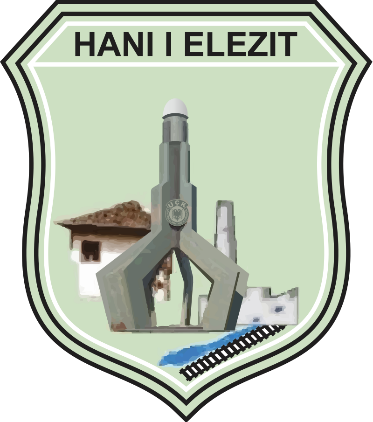 				KOMUNA HANI I ELEZIT	RAPORTI I PUNËS SË KRYETARIT TË KOMUNËS PËR VITIN 2023					SHKURT 2024			https://kk.rks-gov.net/haniielezitnr.             Pozita                  Njësia     Lloji i procedurës        Konkursi 1.Zyrar i Burimeve NjerëzoreNjësia për menaxhimin e burimeve njerëzore PranimRN000114862.Zyrtar për Hapësira PublikeDrejtoria e Shërbimeve PublikePranimRN00011556Nr.               Pozita                    NjësiaNumri dhe Lloj i  procedurës         Realizimi1.Drejtori i Qedrës Kryesore  të Mjeksisë FamiljareQKMF “ Menduh Kaloshi “RN00011148RN00011585RN00012160RN00012764Pranim           E parealizuar( 4 herë e dështuar për shkak të mungesës së kandidatëve që plotësojnë kriteret)2.Mjek të mjekësisë familjare QKMF “ Menduh KaloshiRN00011332pranimPozitë e pa planifikuar e realizuar me sukses 3.Mjek të mjekësisë familjare QKMF “ Menduh KaloshiRN00012763Pozitë e pa planifikuar e realizuar me sukses 4.InfermierQKMF “ Menduh KaloshiRN00012258PranimPozitë e pa planifikuar e dështuar për shkak të mosplotësimit të kritereve sipas konkursit 5.InfermierQKMF “ Menduh KaloshiRN00012762PranimPozitë e pa planifikuar e realizuar me sukses 6.LogopedShfmu”Ilaz Thaçi “Pranim Pozita nuk është shpallur fare7.PsikologShfmu”Ilaz Thaçi “PranimPozita nuk është shpallur fare8.Mësimdhënës i Gjuhës ShqipeShml “DardaniaRN00011954Pozitë e pa planifikuar e realizuar me sukses 9.Mësimdhënës i Gjuhës ShqipeShfmu”Ilaz Thaçi “RN00011956PranimPozitë e planifikuar,e realizuar me sukses10.Asistent për Fëmijë me nevoja të veçantaShfmu”Ilaz Thaçi “RN00012740PranimPozitë e planifikuar,e realizuar me sukses11.Mësimdhënës Art figurativShfmu”Ilaz Thaçi “PranimPozita nuk është shpallur fare12.Asistent për Fëmijë me nevoja të veçantaShfmu”Kështjella e Diturisë”PranimPozitë e planifikuar, por e dështuar në mungesë të kandidatëve 13.Mësimdhënës KlasorShfmu”Kështjella e Diturisë”RN00010504PranimPozitë e planifikuar,e realizuar me sukses14.Mësimdhënës KlasorShfmu”Kështjella e Diturisë”RN00011129PranimPozitë e pa planifikuar e realizuar me sukses 15.Mësimdhënës i MatematikësShfmu”Veli Ballazhi”RN00010802PranimPozitë e planifikuar,e realizuar me sukses16.Mësimdhënës Art figurativShml”Dardania”RN00011815PranimPozitë e planifikuar,e realizuar me sukses17.Mësimdhënës i MatematikësShml” Dardania “RN00011130PranimPozitë e planifikuar,e realizuar me sukses18.Specialist i IT- databazaShml “Dardania”PranimPozita nuk është shpallur fare19.Zyrtar për cilësi Shml “Dardania”PranimPozita nuk është shpallur fare20.Zyrtar për zhvillim të karrierësShfmu”Ilaz Thaçi”Pranim Pozita nuk është shpallur fareNr.Pozita                NjësiaNumri dhe lloji i ProcedurësRealizimi1.Punëtor teknik Institucioni Parashkollor” Ardhmëria “RN00010760PranimPozitë e planifikuar,e realizuar me sukses2.Ndihmës gjellbërëseInstitucioni Parashkollor “ Ardhmëria “RN00010758PranimPozitë e planifikuar,e realizuar me sukses3.Punëtor Teknik Shfmu” Ilaz Thaçi”RN00010760PranimPozitë e planifikuar,e realizuar me sukses4.Punëtor Teknik Shfmu” Veli Ballazhi “RN00010760PranimPozitë e planifikuar,e realizuar me suksesVitiVendimePërgjigje ne kërkesaPërgjigje ne padiAutorizimeNjoftimeVërtetimeRekomandimeKërkesat në inst. qendroreKontratë mbi shërbiminPërgjigje ne kërkesë auditorve20221901612162003012023170102224200401Dif.-20-6+8+10+1JanarJanarShkurtShkurtMarsMarsPrillPrillMajMajQershorQershorKorrikKorrikGushtGushtShtatorShtatorTetorTetorNentorNentorDhjetorDhjetor2022202120222021202220212022202120222021 20222021202220212022202120222021202220212022202120222021Vendime54662443316136354-321431Rregullore112112Titulli i aktivitetit të prokurimitData e inicimit të aktivitetetit të prokurimitData e publikimit të njoftimit për kontratëData e publikimit të njoftimit për dhënie të kontratësData e nënshkrimit të kontratës ( ne rast anulimi data e njoftimit për anulim)Afatet për implementimin e kontratës (shkruaj daten e fillimit dhe të përfundimit)Vlera e parashikuar e kontratës  Çmimi i kontratës, duke përfshirë të gjitha taksat etj. Çmimi i  Aneks kontratës, duke përfshirë të gjitha taksat etj. Emri i OE të cilit i është dhënë kontrata Titulli i aktivitetit të prokurimitData e inicimit të aktivitetetit të prokurimitData e publikimit të njoftimit për kontratëData e publikimit të njoftimit për dhënie të kontratësData e nënshkrimit të kontratës ( ne rast anulimi data e njoftimit për anulim)Afatet për implementimin e kontratës (shkruaj daten e fillimit dhe të përfundimit)Vlera e parashikuar e kontratës  Çmimi i kontratës, duke përfshirë të gjitha taksat etj. Çmimi i  Aneks kontratës, duke përfshirë të gjitha taksat etj. Emri i OE të cilit i është dhënë kontrata Titulli i aktivitetit të prokurimitData e inicimit të aktivitetetit të prokurimitData e publikimit të njoftimit për kontratëData e publikimit të njoftimit për dhënie të kontratësData e nënshkrimit të kontratës ( ne rast anulimi data e njoftimit për anulim)Afatet për implementimin e kontratës (shkruaj daten e fillimit dhe të përfundimit)Vlera e parashikuar e kontratës  Çmimi i kontratës, duke përfshirë të gjitha taksat etj. Çmimi i  Aneks kontratës, duke përfshirë të gjitha taksat etj. Emri i OE të cilit i është dhënë kontrata 78910111214151619Mirembajtja e ndricimit publik27.01.202327.01.202322.02.202328.02.202312 muaj€ 9,999.00€ 9,940.00TermomontimiSherbime konsulente per Gjuhe angleze per nevoja te DKA-se02.02.202302.02.202316.02.202322.02.20236 muaj€ 2,700.00€ 2,700.00Lirinda DernjaniZhbllokimi I gypave te kanalizimit08.02.202308.02.202322.02.202301.03.202312 muaj€ 9,998.00€ 9,994.00EUROPLUSNdertimi I aneksit per kembesor te ura e Seqishtes07.02.202308.02.202320.03.202329.03.20233 muaj€ 42,040.89€ 32,910.05MURSELIHartimi I raportit te vleresimit strategjik mjedisor09.02.202320.03.202318.04.202327.04.20233 muaj€ 5,950.00€ 3,273.00Geo-MiningMeremetimi I shportave te mbeturinave, uleseve te parkut 14.02.202314.02.202302.03.202309.03.202312 muaj€ 2,000.00€ 1,970.00Zija Shkreta B.ISherbime konsulente - Psikolog15.02.202315.02.202324.02.202303.03.20236 muaj€ 1,680.00€ 1,680.00Menduhije CurriFurnizim me material sanitar dhe elektrik per nevoja te QKMF10.02.202316.02.202308.03.202309.03.20232 muaj€ 2,010.00€ 1,396.00Global Ing shpkFurnizim dhe montim I kamerave ne qytet dhe ne objektin e administrates komunale06.02.202317.02.202319.04.202325.04.20232 muaj€ 7,360.00€ 4,846.00Inffinit SHPKFurnizim, renovim, zgjerim dhe pajisje e tabelave informuese ne hyrjen kryesore te objektit te komunes09.02.202324.02.202315.03.202316.03.20232 muaj€ 6,908.00€ 4,600.82Krosa Traficc Signs SHPKNdertimi I troturave per kembesor03.02.202301.03.202322.03.202323.03.20232 muaj€ 9,960.50€ 6,899.75Model Invest Group SHPKFurnizim me material administrativ dhe shtypi jashte listes se AQP-se10.02.202328.04.202305.06.202306.06.202312 muaj€ 20,639.00€ 19,054.76PROMIX SHPKShtrirja e ndriqimit publik ne zonat rurale dhe urbane ne Han te Elezit14.02.202307.03.202311.05.202312.05.20233 muaj€ 14,999.00€ 14,869.75ELEKTRA LLCFurnizim me lule per nevoja te komunes Hani I Elezit28.02.202327.03.202325.04.202327.04.20234 muaj€ 1,742.50€ 1,999.80Lulishtja ASIMIPastrimi I radiatoreveANULUARANULUARANULUARANULUARANULUARANULUARANULUARANULUARANULUARFurnizim me material higjienik per nevoja te institucioneve10.03.202316.03.202312.04.202319.04.202312 muaj€ 9,995.00€ 8,851.95PM Group SHPKRregullimi I kanalizimit ne LLOKA - Seqishte - RITENDER 227.09.202320.10.202320.11.202321.11.20232 muaj€ 14,995.25€ 14,999.00GOE AIMANI; EurotransServisimi dhe mirembajtja e autoambulancave te QKMF-se, sipas LOT-eve03.02.202317.04.202315.05.202316.05.202312 muaj€ 6,151.00€ 4,051.14DPZ GOLF Furnizim me pajisje te Teknologjise Informative - MINITENDER17.03.202325.04.202327.04.20231 muaj€ 11,350.00€ 10,397.00ARITECH SHPKSherbime profesionale shendetesore per nevoja specifike ne QKMF16.03.202322.03.202303.05.202304.05.202311 muaj€ 30,000.00€ 29,650.00C.I.K (Caritas Kosova)Furnizim me material per mirembajtje (vegla pune per nevoja te komunes, shkollave, QKMF-se, Cerdhes etj)24.03.202303.04.202303.05.202305.05.202312 muaj€ 16,971.65€ 15,921.45Naim Axhami B.IRregullimi I parkut faza e dyte21.03.202324.03.202326.05.202329.05.20233 muaj€ 20,000.00€ 19,999.00Murseli Company SHPKFurnizim me inventar per zyre09.06.202312.06.202303.07.202304.07.202340 dite€ 5,270.00€ 4,650.00Mobelland SHPKShtimi I kapaciteteve te ujit ne fshatin Dimce27.03.202305.04.202324.05.202325.05.20233 muaj€ 39,999.25€ 29,449.20€ 2,649.80GOE. Fin Company; 100% DesignNdertimi i shkalleve emergjente ne SHFMU. Keshtjella e Diturise - Paldenice dhe SHFMU. Veli Ballazhi - Gorance05.04.202317.04.202330.05.202331.05.20233 muaj€ 20,000.00€ 16,603.00GOE HidroIng; NB CompanyFurnizim me material te IT-se per nevoja te Administrates Komunale18.04.202304.05.202301.06.202302.06.20237 muaj€ 4,117.00€ 2,977.30EUROPRINT GROUP SH.P.K.Sherbime te DDD-se per nevoja te QKMF-se, komunes, shkollave dhe xhamive te Komunes Hani I Elezit02.05.202309.05.202314.06.202315.06.20234 muaj€ 8,500.00€ 3,270.00Besim Zejnullahi B.IHartimi I projektit Rregullimi I prrockave dhe kanalizimeve atmosferike ne zonen urbane - rruga Adem Jashari ne fsh.Paldenice03.05.202305.05.202327.06.202330.06.20231 muaj€ 2,005.00€ 979.00DEA Group SHPKMINITENDER - Furnizim me pajisje te teknologjise informative 26.06.202302.08.202304.08.20231 muaj€ 12,979.95€ 8,016.00ARITECH SHPK MINITENDER - Furnizim me pajisje te teknologjise informative 26.06.202302.08.202304.08.20232 muaj€ 12,980.95€ 1,495.00Techvizion SHPKFurnizim me kose bari dhe trimer10.05.202318.05.202319.06.202320.06.20231 muaj€ 2,990.00€ 2,880.00NPT BAJRARregullimi I krojit publik ne fsh.Dimce26.06.202330.06.202331.07.202303.08.20233 muaj€ 4,996.00€ 4,979.00Froni Construction SHPKRregullimi I depos se QKMF-se - RITENDERIM30.05.202325.08.202325.09.202327.09.20233 muaj€ 32,801.44€ 31,670.54ATC COM SHPKNdertimi I parkut te rruga Lepenci02.06.202312.06.202316.08.202318.08.20234 muaj€ 84,705.80€ 78,834.10€ 7,553.55ATC COM SHPKAkomodimi, transporti dhe ushqimi per asambleistet ne Shqiperi09.06.202316.06.202311.07.202318.07.20231 muaj€ 5,005.00€ 4,912.00ARDITI TOURS SHPKNdertimi I mureve mbrojtese ne lagjen e re dhe fshatra02.06.202319.06.202307.08.202316.08.20234 muaj€ 64,999.00€ 57,728.40GOE 100% Design: Fdin CompanyNdertimi dhe rregullimi I kendit te lodrave ne fsh.Gorance16.06.202326.06.202328.08.202330.08.20233 muaj€ 19,969.50€ 18,161.50Global Holdinh SHPKFurnizim me material per laborator per nevoja te QKMF-se23.06.202303.07.202318.07.202321.07.202312 muaj€ 9,998.98€ 9,895.98Genius Kosova SHPKMirembajtja e aparaturave mjekesore ne QKMF24.07.202331.07.202322.08.202323.08.202312 muaj€ 3,840.00€ 3,840.00Promedical SHPKSherbime te bifese komunale30.06.202307.07.202331.07.202303.08.20234 muaj€ 4,925.00€ 4,910.00NT.ATLLASFurnizimi dhe montimi i GPS-ve per nevoja te veturave zyrtare30.06.202312.07.202322.08.202324.08.202312 muaj€ 3,960.00€ 3,950.00TMS Mobile SHPKFurnizim me dru per ngrohje per nevoja te Institucioneve (Komunes, shkollat, QKMF IAP Ardhmeria etj)03.07.202310.07.202318.10.202319.10.20236 muaj€ 34,950.00€ 34,800.00AOME SHPKTransporti I nxeneseve sipas LOT-eve (LOT 1)14.07.202326.07.202330.08.202301.09.202311 muaj€ 11,470.00€ 11,377.50Burhan Kuka B.ITransporti I nxeneseve sipas LOT-eve (LOT 2)14.07.202326.07.202330.08.202301.09.202311 muaj€ 8,140.00€ 8,140.00EUROTURS SHPKTransporti I nxeneseve sipas LOT-eve (LOT 3)14.07.202326.07.202330.08.202301.09.202311 muaj€ 6,804.00€ 6,642.00EUROTURS SHPKTransporti I nxeneseve sipas LOT-eve (LOT 4)14.07.202326.07.202330.08.202301.09.202311 muaj€ 4,635.00€ 4,512.00EUROTURS SHPKNdertimi I trotuarit per kembesor rr.Adem Jashari27.07.202327.07.202311.10.202313.10.20233 muaj€ 23,095.00€ 23,090.00FIN COMPANY SHPKRregullimi I parkut Egzodi 99 - faza e dyte02.08.202303.08.202319.09.202320.09.20233 muaj€ 63,600.00€ 54,411.50€ 5,130.00ATC COM SHPKRregullimi I infrastruktures shkollore (SHML Dardania, SHFMU Ilaz Thaci, SHFMU. Keshtjella e Diturise dhe SHFMU. Veli Ballazhi)02.08.202309.08.202319.09.202320.09.20233 muaj€ 67,000.00€ 66,279.80€ 5,041.75ATC COM SHPKRregullimi I prrockave dhe kanalizimeve atmosferike05.09.202312.09.202317.10.202319.10.20233 muaj€ 72,000.00€ 71,001.34VIZIONI BD SHPKSherbime te pastrimit te objektit te QKMF-se24.07.202310.08.202304.09.202311.09.20232 muaj€ 2,530.00€ 2,189.60Scorpion SHPKMakine pastrimi ANULUARANULUARANULUARANULUARANULUARANULUARANULUARZgjerimi I rruges Adem jashari - 11 Qershori13.07.202318.08.202317.10.202318.10.202324 muaj€ 271,977.00€ 271,977.00GOR. Quality Asphalt; Ëorld MediumNdertimi, rihapja, Zgjerimi dhe asfaltimi I rrugeve ne fshatin Paldenice  - rr.Mergimtaret27.07.202322.08.202317.10.202318.10.20233 muaj€ 60,000.00€ 55,323.25EDONA SHPKRenovimi I objektit te komunes23.08.202311.09.202317.10.202318.10.20233 muaj€ 60,000.00€ 58,467.00ATC COM SHPKSherbime te internetit dhe kabllovikut per Institucione21.08.202325.08.202312.09.202314.09.202324 muaj€ 7,958.00€ 6,903.00ELEKTRA LLCAktivitetet e DSHMS-se sipas LOT eve (LOT 1)15.08.202304.09.202303.10.202304.10.20236 muaj€ 3,000.00€ 2,888.25STARGRAFAktivitete e DSHMS-se (LOT 2)15.08.202304.09.202303.10.202304.10.20236 muaj€ 1,995.00€ 1,520.00ARDITI TOURSAngazhimi I nje konsulenti te jashtem per nevoja te DZHE-se21.08.202301.09.202320.09.202321.09.20233 muaj€ 1,576.11€ 1,575.99Amir QajaniShtrimi me kubeza betoni ne zonen urbane dhe rurale14.08.202306.10.202314.11.202315.11.20234 muaj€ 92,817.00€ 90,000.00Kema Company SHPKMINITENDER - Furnizim me peme dhe perime22.08.202304.10.202306.10.202310 muaj€ 2,800.00€ 2,737.79Dauti Komerc SHPKKanalizimi fekal ne Han te Elezit rr.Isa berisha dhe fshatra Paldenice24.10.202326.10.202327.11.202329.11.20233 muaj€ 60,000.00€ 59,986.25ATC COM SHPKRregullimi I varrezave te qytetit29.09.202329.09.202314.11.202315.11.202370 dite€ 20,000.00€ 19,994.05GOE Fin Company; 100 % DesignRregullimi I Vynilit11.10.202316.10.202308.11.202309.11.20232 muaj€ 28,558.00€ 28,180.40€ 1,774.80ATC COM SHPKSigurimi I veturave te komunes10.10.202320.10.202320.11.202323.11.202312 muaj€ 5,187.82€ 4,375.31EUROSIGRregullimi I infrastruktures shkollore (SHML Dardania, SHFMU Ilaz Thaci, SHFMU. Keshtjella e Diturise dhe SHFMU. Veli Ballazhi)ANULUARANULUARANULUARANULUARANULUARANULUARANULUARSherbime te bifes komunale26.10.202303.11.202322.11.202323.11.202312 muaj€ 9,996.00€ 9,915.00Rexha GroupFurnizim me medikamente per nevoja te QKMF-se09.11.202313.11.202311.12.202313.12.202312 muaj€ 9,998.60€ 9,961.50MADEKOSTitulli i aktivitetit të prokurimitData e inicimit të aktivitetetit të prokurimitData e publikimit të njoftimit për kontratëData e publikimit të njoftimit për dhënie të kontratësData e nënshkrimit të kontratës ( ne rast anulimi data e njoftimit për anulim)Afatet për implementimin e kontratës (shkruaj daten e fillimit dhe të përfundimit)Vlera e parashikuar e kontratës  Cmimi I kontrates se nenshkruarÇmimi i kontratës, duke përfshirë të gjitha taksat etj. Emri i OE të cilit i është dhënë kontrata Titulli i aktivitetit të prokurimitData e inicimit të aktivitetetit të prokurimitData e publikimit të njoftimit për kontratëData e publikimit të njoftimit për dhënie të kontratësData e nënshkrimit të kontratës ( ne rast anulimi data e njoftimit për anulim)Afatet për implementimin e kontratës (shkruaj daten e fillimit dhe të përfundimit)Vlera e parashikuar e kontratës  Cmimi I kontrates se nenshkruarÇmimi i kontratës, duke përfshirë të gjitha taksat etj. Emri i OE të cilit i është dhënë kontrata Titulli i aktivitetit të prokurimitData e inicimit të aktivitetetit të prokurimitData e publikimit të njoftimit për kontratëData e publikimit të njoftimit për dhënie të kontratësData e nënshkrimit të kontratës ( ne rast anulimi data e njoftimit për anulim)Afatet për implementimin e kontratës (shkruaj daten e fillimit dhe të përfundimit)Vlera e parashikuar e kontratës  Cmimi I kontrates se nenshkruarÇmimi i kontratës, duke përfshirë të gjitha taksat etj. Emri i OE të cilit i është dhënë kontrata 789101112141519Furnizim me flamuj dhe bishta per flamuj07.02.202309.02.202314.02.202314.02.20231 muaj€ 700.00€ 605.00€ 605.00EUROSTORE SHPK Furnizim me material per mirembajtje te automjeteve komunale07.02.202312.02.202320.02.202321.02.202312 muaj€ 988.00€ 983.00€ 983.00Basri Dernjani B.I.Instalimi I filtrave te nxemjes ne QKMF14.02.202315.02.202327.02.202328.02.20231 muaj€ 450.00€ 450.00€ 450.00Termovision SHPKFurnizim dhe riparim I instalimeve elektrike ne QKMF21.02.202321.02.202327.02.202328.02.20231 muaj€ 998.00€ 998.00€ 998.00ELEKTRA LLCFurnizim me nje telefon per nevoja te aktiviteteve komunale dhe inqizim te seancave te kuvendit te komunes23.02.202323.02.202327.02.202328.02.20231 muaj€ 999.50€ 999.50€ 999.50Sevxhane Vila B.IInqizime dhe fotografime per nevoja te aktiviteteve te ndryshme kulturore dhe histroike01.03.202302.03.202314.03.202315.03.20231 muaj€ 990.00€ 990.00€ 990.00Muhamet Dernjani B.ISherbime saldimi dhe mirembajtja e infrastruktures ne Institucionin parashkollor Ardhemeria08.03.202309.03.202316.03.202317.03.20231 muaj€ 750.00€ 748.00€ 748.00Zija Shkreta B.IFurnizim me material higjienik per nevoja te Institucionit parashkollor Ardhmeria14.03.202314.03.202303.04.202304.04.20231 muaj€ 759.00€ 759.00€ 759.00Lanti Plast SHPKFurnizim me material stomatologjik per nevoja te QKMF-se15.03.202321.03.202324.03.202327.03.20231 muaj€ 997.00€ 997.00€ 997.00Promedical SHPKFurnizime shtypi dhe fotografimit per nevoja te SHFMU Ilaz Thaci dhe SHFMU. Veli Ballazhi17.03.202323.03.202327.03.202328.03.20231 muaj€ 980.00€ 980.00€ 980.00Muhamet Dernjani B.IFurnizimi dhe montimi I elementeve te kanalizimit dhe ujesjellesit ne toaletet e administrates komunale28.03.202330.03.202330.03.202331.03.20231 muaj€ 951.09€ 951.00€ 951.00Elektro Xami SHPKFurnizim me disa pajisje per nevoja te administrates komunale (aparate te ujit, fshesa elektrike, pastrues me avull, trimer)08.03.202305.04.202312.04.202313.04.20231 muaj€ 995.00€ 995.00€ 995.00Naim Axhami B.IHartimi I projektit te depos te QKMF-ja dhe erembrojtesit te emergjenca 06.04.202306.04.202313.04.202314.04.20231 muaj€ 980.00€ 970.00€ 970.00Urban Pro SHPKAngazhimi I nje mjeku per nevoja te QKMF-se12.04.202312.04.202313.04.202314.04.20231 muaj€ 600.00€ 600.00€ 600.00Fatbardha Sadriu, Furnizim me material shtypi per nevoja te DZHE-se25.04.202326.04.202317.05.202318.05.20231 muaj€ 999.00€ 998.00€ 998.00PROMIX SHPKFurnizim me kubeza dhe reshetka atmosferike12.05.202313.05.202318.05.202319.05.20231 muaj€ 919.00€ 915.00€ 915.00Model Invest Group SHPKMontimi I filterit dhe valvola per reduktim te shtypjes se ujit te Shtepia e Kultures04.05.202309.05.202311.05.202312.05.20231 muaj€ 994.00€ 990.00€ 990.00BS Gartenbau SHPKRiparimi I rrjetit elektrik ne objektin e administrates komunale10.05.202310.05.202317.05.202318.05.20231 muaj€ 930.65€ 930.65€ 930.65Elektro Xami SHPKServisimi I aparatit te RTG-se ne QKMF - Hani I Elezit11.05.202315.05.202321.05.202322.05.20231 muaj€ 950.00€ 950.00€ 950.00LEDIMED SHPKFurnizim me material sportiv per ditet e kultures per vitin 202315.05.202316.05.202313.06.202313.06.20231 muaj€ 996.00€ 996.00€ 996.00Vlera Sport LTD Furnizim me dysheme te presuar per sallen e Ed.fizike Ilaz Thaçi23.05.202330.05.202305.06.202306.06.20231 muaj€ 986.00€ 986.00€ 986.00NPT. DAQAFurnizim me rama dhe brava te dyereve per SHFMU. Ilaz Thaçi - Hani I Elezit18.05.202330.05.202305.06.202306.06.20231 muaj€ 895.00€ 895.00€ 895.00KRAS-MK SHPKFurnizim me material edukativ (fusha e artit dhe material sportiv per ditet e kultures)29.05.202301.06.202304.07.202305.07.20231 muaj€ 995.00€ 995.00€ 995.00STARGRAF SHPKFurnizime shtypi dhe material tjeter per nevoja te festivalit mbarekombetare folklorik02.06.202304.06.202309.06.202309.06.20231 muaj€ 950.00€ 950.00€ 950.00PROMIX SHPKInqizime te ndryshme per nevoja te festivalit mbarekombetar folklorik02.06.202304.06.202309.06.202309.06.20231 muaj€ 980.00€ 980.00€ 980.00Muhamet Dernjani B.ISherbime zerimi per nevoja te festivalit mbarekombetar folklorik07.06.202308.06.202315.06.202319.06.20231 muaj€ 999.00€ 996.00€ 996.00Adnan Zuka B.IFurnizim me uniforma pune per punetoret teknik te SHFMU. Ilaz Thaçi08.06.202313.06.202315.06.202319.06.20232 muaj€ 900.00€ 900.00€ 900.00Igballe Thaqi-Bushi B.IFurnizim dhe montim I pasqyrave rrugore me pajisje percjellese14.06.202314.06.202316.06.202320.06.20231 muaj€ 994.50€ 988.00€ 988.00KROSA Trafic Sings SHPKZhvendosja e shtylles se rrymes me pajisje tjera percjellese tek SHFMU. Ilaz thaqi06.06.202320.06.202302.07.202303.07.20231 muaj€ 978.30€ 978.30€ 978.30ELEKTRA LLCHapja e kanaleve dhe pastrimi I deponise ne fsh.Paldenice07.07.202313.07.202317.07.202318.07.20231 muaj€ 960.00€ 952.00€ 952.00KRAS-MK SHPKFurnizim dhe montim I kamerave ne objektin e QKMF-se06.07.202318.07.202324.07.202325.07.20231 muaj€ 989.50€ 987.00€ 987.00Goni Computers SHPKFurnizim dhe shtrirja e fibres optike per nevoja te kamerave10.07.202320.07.202311.08.202315.08.20231 muaj€ 999.90€ 999.90€ 999.90ELEKTRA LLCLarja e veturave te komunes dhe sherbimit te zjarrefiksave12.07.202326.07.202331.07.202301.08.202312 muaj€ 997.30€ 933.50€ 933.50ALBA Oil SHPKInstalimi i pajisjes dhe programit per vijueshmeri ne pune ne QKMF25.07.202326.07.202301.08.202302.08.20231 muaj€ 994.00€ 994.00€ 994.00ELEKTRA LLCFurnizim me material stomatologjik per nevoja te QKMF-se28.07.202303.08.202303.08.202304.08.20231 muaj€ 995.50€ 995.50€ 995.50PROMEDICAL SHPKFurnizim me tabela te bardha per nevoje te shkollave24.07.202331.07.202307.08.202308.08.20231 muaj€ 999.60€ 996.00€ 996.00MEDIATECH Print SHPKFurnizim dhe montim I dyereve metalike te fabrika e ujit ne Dimce08.08.202309.08.202314.08.202315.08.20231 muaj€ 998.00€ 996.00€ 996.00Zija Shkreta B.IFurnizim me TV dhe pajisje tjera percjellese per nevoja te SHML.Dardania04.09.202318.09.202320.09.202321.09.20231 muaj€ 999.00€ 997.50€ 997.50ADZH SHPKSherbime printimi, fotokopjimi dhe skanimi per nevoja te Komunes Hani I Elezit20.09.202321.09.202325.09.202326.09.20233 muaj€ 999.00€ 995.00€ 995.00ASTRONIK SHPKFurnizim me bombola oksigjeni medicinal per nevoja te QKMF-se22.09.202325.09.202328.09.202329.09.20232 muaj€ 795.00€ 795.00€ 795.00Messer Medica LLCFurnizim me TV dhe pajisje percjellese per nevoja te SHML.Dardania21.09.202327.09.202311.10.202312.10.20231 muaj€ 991.00€ 969.00€ 969.00Rexha GroupFurnizimi dhe montimi I perdeve te klasave ne SHFMU. Keshtjella e Diturise21.09.202302.10.202312.10.202313.10.20231 muaj€ 946.90€ 935.76€ 935.76Rexhep Axhami B.IFurnizim me TV dhe pajisje percjellese per nevoja te SHFMU. Keshtjella e Diturise28.08.202303.10.202312.10.202313.10.20231 muaj€ 994.00€ 986.40€ 986.40Rexha GroupHartimi I projektit per asfaltimin e rruges Nehat Curri Dermjak13.10.202316.10.202323.10.202324.10.20232 muaj€ 994.50€ 979.95€ 979.95DEA Group SHPKRregullimi I ndriqimit tek Varrezat e Deshmoreve25.10.202325.10.202327.10.202330.10.20231 muaj€ 986.00€ 980.00€ 980.00Termovision SHPKRiparimi I banjove ne QPS23.10.202330.10.202303.11.202306.11.20231 muaj€ 363.00€ 361.00€ 361.00Naim Axhami B.ISigurimi I automjeteve Peugeot & Golf Plus16.11.202320.11.202322.11.202322.11.20231 muaj€ 990.00€ 854.96€ 854.96KS. Dukagjini SH.AFurnizim me tonera per nevoja te administrates komunale20.11.202321.11.202323.11.202301.12.20231 muaj€ 999.90€ 999.90€ 999.90MEDIATECH Print SHPKServisimi I vetures Golf Plus20.11.202323.11.202328.11.202329.11.20231 muaj€ 995.00€ 995.00€ 995.00AUTO BEKAInziqime dhe fotografime per nevoja te aktiviteteve per festen e 28 nentorit20.11.202322.11.202324.11.202327.11.20231 muaj€ 960.00€ 958.00€ 958.00Muhamet Dernjani B.ITransporti I fidaneve te pishen nga Peja ne Han te Elezit20.11.202322.11.202326.11.202327.11.20231 muaj€ 293.00€ 292.00€ 292.00Sabedin Hasallari B.IFurnizim me artikuj ushqimor dhe pije per aktivitetet e drejtorise se bujqesise20.11.202327.11.202329.11.202330.11.20231 muaj€ 994.00€ 994.00€ 994.00OSLOPërshkrimiNumri i lëndëve1Drejtoria e Administratës së Përgjithshme5,7852Drejtoria e Urbanizmit, Kadastrit dhe Mbrojtjes së Mjedisit2,3663Kryetari i Komunës1,0484Drejtoria për Buxhet dhe Financa5965Drejtoria për Bujqësi, Pylltari dhe Zhvillim Rural2636Drejtoria për Arsim, Kulturë, Rini dhe Sport2487Zyra e Prokurimit1368Kuvendi Komunal1309Drejtoria e Shërbimeve Publike dhe Emergjencës9810Drejtoria e Zhvillimit Ekonomik7911Drejtoria e Shëndetësisë dhe Mirëqenies Sociale56Totali10,805NrDokumentiBrenda venditJashtë venditMe pagesëTë liruar nga pagesa1Certifikata e vendbanimit376109388972Vërtetim nga arkiva411142103Ekstrakti i lindjes289142027315804Certifikata e Shtetësisë35214975Certifikata e lindjes1867948081726Certifikata e Martesës3893245901237Deklarate e bashekesise familjare 6873367792448Certifikata e statusit martesor14046169179Certifikata e vdekjes1273412140TotaliTotali48722095567712906967PërshkrimiMbledhje të rregulltaSolemne / Të jashtëzakonshme1Kuvendi Komunal.121 mbledhje solemne.2Komiteti për Politikë dhe Financa.12/3Komiteti për Komunitete.12/4Komiteti Konsultativ për Persona me Aftësi të Kufizuar.2/5Komitetit konsultativ Zhvillim Ekonomik, Planifikim Urban dhe Mbrojtje të Mjedisit.1/6Komitetit konsultativ për Arsim Kulturës Shëndetësi dhe Mirëqenie Sociale.2/7Komitetit konsultativ për Shërbime Publike dhe Emergjencë.2/Kërkesa për shfrytëzim të automjeteve zyrtare716 kërkesaKilometra të kaluara156674  kmKarburante të shpenzuara12542  LNorma mesatare e shpenzimeve8.0   LAutomjeti dhe targatLitra të hargjuaraKilometra të kaluaraShpenzime për 100 km1Kia sportage   05-177-GF2300 l/naftë28091 km8.1   L/100 km2Hyundai ix35  05-408-GQ1656 l/naftë15935 km10.3 L/100 km3Hyundai  i20    05Z-04-331699 l/naftë29299 km5.8   L/100 km4Toyota Prado   05Z-05-33631 l/naftë5615   km11.2 L/100 km5Dacia Duster   05Z-10-331489 l/benzinë18153 km8.2   L/100 km6Dacia Duster   05Z-11-331431 l/benzinë15885 km9.0   L/100 km7Dacia Duster    05Z-12-331778 l/benzinë20284 km8.7   L/100 km8Toyota Runer  05Z-15-33305 l/naftë2502   km12.1 L/100 km9Golf 5 Plus    05Z-20-3368 l/naftë836     km8.1   L/100 km10Dacia Sandero 01-549-LP1186 l/naftë20074 km5.9   L/100 kmPërshkrimiNumri i artikujveVlera1Raporti i pranimit të mallrave392 artikuj të ndryshëm56071.13€2Raporti i ngarkimit të mallrave1498 artikuj të ndryshëm133426.09Kategoritë ekonomike të shpenzimeveBuxheti 2023Buxheti i alokuarRealizimi janar-dhjetor 2023%Paga dhe shtesa2,065,494.322,065,494.321,987,398.3296.22%Mallra dhe shërbime477,585.94477,585.94472,647.3198.97%Shpenzime komunale96,500.0096,500.0088,797.5692.02%Subvencione dhe trans.101,033.0090,283.0086,955.4296.31%Shpenzime kapitale1,512,194.851,332,025.93818,083.6561.42%TOTAL4,252,808.114,061,889.193,453,882.2685.03%PeriudhaPlanifikimi  2023Realizimi i të hyrave direkte  2023Ndryshimi Realizimit/ Planifikimit 2023Përqindja e Realizimit 2023Janar46,676.7510,057.1636,619.5921.55Shkurt46,676.7516,392.7630,283.9935.12Mars46,676.7517,299.6229,377.1337.06Prill46,676.7531,525.3515,151.4067.54Maj46,676.7568,994.03-22,317.28147.81Qershor46,676.7520,763.4625,913.2944.48Korrik46,676.7523,753.7722,922.9850.89Gusht46,676.7584,135.97-37,459.22180.25Shtator46,676.7519,997.0326,679.7242.84Tetor46,676.7523,658.2423,018.5150.69Nëntor46,676.7515,760.0630,916.6933.76Dhjetor46,676.7525,804.2020,872.5555.28Totali560,121.00358,141.65201,979.3563.94NrKohaKohaAktivitete e punësPërshkrimi 11JanarTakim Informues me maturantët rreth punës praktike, si bashkëpunim me zyrën e punësimitPërfitues i projektit “Take” nga Caritasi ZvicerianJanë pajisur shkollat me materiale sportiveTakim informues si bashkëpunim me SharrCem dhe organizatën Up To YouthVashdon programi i digjitalizimit në shkolla me Platformën e-Shkollori. Takim infomues për maturantët rreth punëve praktike që bizneset ofrojnë për të rinjëtProjekti përfshinë kompletimin e një hapësire në IP “Ardhmëria” me lodra didaktike dhe inventar, një hapsirë me standarte për fëmijë.Janë pajisur shkollat me materiale sportive, duke përfshirë dyshekë, shpatullore, rrjeta, granulat, litarë dhe pajisje gjimnastikore e shumë pajisje shpenzuese si topa, riketa etj.Tema e takimit informues “Orientimi në karrierë dhe shkollimi profesional”Mbahen trajnimet për platformën e-Shkollorin.22ShkurtSubvencionim për botimin e dy librave.Rregullimi dhe përmirësimi i infrastrukturës së ngrohjes qëndrore.Përgaditja e dy projekt propozimeve për Kforin PolakAktivitete sportive për nderë të ditës së pavarësisë së Kosovës 17 ShkurtManifestim qëndror për 17 shkurtin.Marrveshje me Ministinë e Kulturës Rinisë dhe Sportit Subvencionim për dy libra nga shkrimtarët Fadil Curri dhe Shaban ÇupiRregullimi dhe përmirësimi i infrastrukturës së ngrohjes qëndrore në SHFMU “Ilaz Thaçi”.Propozimi i parë ka të bëjë me kërkesën për Vynil tek IP “Ardhmëria”dhe propozimi i dytë, ndriqimi për sallën sportive në SHFMU “Ilaz Thaçi”.Organizohet turnir në futsall dhe Mundje.Koncert kushtuar 17 shkurtit.Për furnizimin e bibliotekave me libra.33MarsMarrveshje bashkëpunimi dhe Craritasin ZvicerrianFitues në projektin 3 vjeçar me IPKO Foundation dhe KEC Donacion nga USAID Përfitues të projektit nga Bashkimi Evropian (BE)Takim informues me të rinjë 16-24 vjet për punë praktike në biznesePërfitues të projektit TAKE ku kemi kompletuar një klasë për fëmijët 3-4 vjeq tek IP “Ardhmëria” nga ky projket komuna ishte bashkëfinancues i projektit me 30%.Jemi përfitues në projektin 3 vjeçar me IPKO Foundation dhe KEC për projektit “Veprimi Kundër Diskriminimit për të gjithë”.Kemi pranu Libra në vlerë monetare 400€ nga USAID lodra për fëmijë për institucioni parashkollor, ku idetë ishin kryesisht nga rinia e qytetit në bashkëpunim me DKA;Përfshihen Ashensorë, staza hyrëse dhe nyje sanitare për fëmijët me nevoja të veqanta.Punë prakike në biznese dhe profesinoe të ndryshme.44Prill“ Drejt malit” projekti nga MASHT Aktivitete kushtuar ditës së Tokës.Rregullimi i infrastrukturës teknike tek qendra KulturoreProjekti “Drejt Malit” nga MASHT për Skijim me 20 nxënës nga klasat e 7-ta.Mbjellja e fidaneve në shkolla dhe pastrim i hapësirave të qytetit nga nxënësit e shkollave.Rregullimi i vintillit të prurjes së ujit dhe lidhjes së gjeneratorit.55MajRealizimi i garave regjoinale në volejboll  Zhvillim profesional për edukatoreLigjerata për nx e klasave 6-9 Shënohet dita e Pikturës Mështetja e OJQ-ve Kulturore, Sportive, Rinore dhe të tjera.Subvencionimi i studentëveRealizimi i garave nga Federata e sportit shkollor ku nikoqir ishte Komuna jonë.Fuqizimi i sistemit shëndetsor dhe përmirësimi i gjendjes së ushqyerjes në fëmijëri të hereshme dhe moshave shkollore nga UNICEF.Bashkëpunim me Policinë e Kosovës dhe DKA-SëMbahen gara në pikturë Subvencione për OJQMe ndryshimin e rregullores për ndarjen e subvencionev, këtë vit kemi mbështetur 40 studentë si përfitues të bursave.66QershorInagurimi i parkut SHML “Drdania”Projekti Drejt Malit nga MASHTShënohet dita OlimpikePuntori 3 ditore me nxënësit e SHML “Dardania”Festivali Folkorik Mbarkombëtar Hani i Elezit 2023Realizimi i projektit YENIHikingu me 100 nxënës dhe pedagog të sportit.Bashëpunim me Komitetin Olimpik, MKRS dhe Federaten e Sportit Shkollor.Bashkëpunimi me Up To YouthPër herë të parë mbahet festivali folklorik mbarëkombëtar 3 ditor në Han të Elezit.77Korrik Ndërtuam shkallët emergjente në shkollat SHFMU “Kështjella e Diturisë” dhe SHFMU “Veli Ballazhi”.Kemi nënshkruar marrvëveshje bashkëpunimi me KFORIN Italian për pranimin e donacionit Defibrilatorë.Projekti i ndërtimit të shkallëve emergjente në shkolla.Kemi nënshkruar marrvëveshje bashkëpunimi për pranimin e donacionit Defibrilatore gjysëm-automatike AED komplet me kuti të instaluara në Shkollë e Mesme nga ku kanë vijuar trajnimin një ditor dy profesoresht nga shkolla Dardania.88Gusht Shënuam ditët e Diasporës me mërgimtarët tanë.Shënuam ditën e Dëshmorëve të qytetit Hani i Elezit.Shënuam ditët e Diasporës me mërgimtarët tanë, ku dhe organizuam koncert dhe ndeshje miqesore në futboll.Shënuam 29 Gushtin, ditën e Dëshmorëve të qytetit Hani i Elezit.99Shtator Pas pergatitjes për të filluar procesi mësimor, dhe dezinfektimi deratizimin dhe desinsektimin DDD, Vizituam shkollat për t’iu uruar fillimin e vitit shkollor 2023-2024.Me org USAID/Up to Youth realizuam aktivitete për maturantët, realizimin e sesioneve për shkathtësitë e buta letër motivuese dhe shkrim i CV-ve.Filluame vitit shkollor 2023-2024 kemi fillu mirë por me sfida për shkak të mungesës së teksteve shkollore, te siguraur nga MASHT-i në formë rimburësimin të prinderve.Up to Youth për të realizuar aktivitete me maturantët për realizimin e sesioneve për shkathtësitë e buta letër motivuese dhe shkrim i CV-ve.1010Tetor Kemi përgatit paramasën dhe parallogarinë për projektin Klasa verore me USAID dhe IOM në SHFMU “Veli Ballazhi”.Përgatitëm dhe plotësuam Marrëveshjen mes organizatës TOKA dhe Fakultetit të Edukimit, trajnim për mësimdhënësit me metodologji praktike të mësimdhënie për vitin 2024;Pranuam 4 Smart Board-ët për shkollat.Kemi shfaqur komedia TUSH&SHIT Realizuam shfaqje per femijët e klasave 3&5 Kutia Empatia Kemi përgatit paramasën dhe parallogarinë për projektin me USAID dhe IOM për programin për fëmijët e rikthyer nga zonat e luftës, është përzgjedh një verandë në oborrin e shkollës, si një miniklasë verore.Përgatitëm dhe plotësuam Marrëveshjen mes organizatës TOKA dhe Fakultetit të Edukimit, trajnim për mësimdhënësit me metodologji praktike të mësimdhënie për vitin 2024;Pranuam 4 Smart Board-ët për shkollat në komunën tonë nga kërkesat që u jemi drejtuar Kforit Italian.Shfaqje teatrale komedia TUSH&SHIT Realizuam shfaqje per femijët e klasave 3&5 Kutia Empatia me mbeshtetje nga Ministria e punëve të brendshme dhe ojq Integra.1111Nëntor Puntori me HANDKOS, me temën: Gjuha e Lehtë” Zhvilluam nje puntori me org CEDE për prezantimin e projektit nga Caritasi Zvicerrian “Yeni”.Realizohet aktiviteti për picture dhe poezi, EX art Colony Hani i Elezit 2023.Jemi të përzgjedhur në fazën e parë nga projektet që Ministria e Ekonomise është duke implementuar për dixhitalizim e shkollave në Kosovë.Nënshkruam pranimin e donacionit (shtretër dhe dollape) për 🏫👫"Institucioni Parashkollor Ardhmëria.Realizuam programin e festës së nëntorit, ku kishim edhe promovimi i librave të financuar nga Komuna për autorët tanë.Nënshkruam pranimin e donacionit nga IOM, për të mbështetur kërkesën tonë, pajsja e sallës së konferencave. Është mbajtur edhe një sesion informues me nxënësit e SHML Dardania Puntori me HANDKOS, me temën: Gjuha e Lehtë” në kuadër të projektit AKTIVE.Zhvilluam nje puntori me org CEDE për prezantimin e projektit nga Caritasi Zvicerrian Yeni, projekt me Eko Klubin në shkollen e mesme për aktivizimin e të rinjëve për mbrojtejn e mjedisit.Aktiviteti i menagjuar nga drejtori Akif Shkreta EX art Colony Hani i Elezit, i finacuar nga MKRS, u zhvillua në shtëpinë e kulturës " Imri Curri", për dy ditë nga artistë poet dhe pikorë të njohur mbarëkombëtar.Ky projekt ka per qellim qe ne keto Shkolla te perzgjedhura ne kete faze te behet shtrirja e kabllove te internetit, instalimi I internetit me fije optike, e gjithë kjo do të mbeshtetet me paisje mbështetëse (Router, Sëitch dhe Access Point)Nënshkruam pranimin e donacionit (shtretër dhe dollape) për 🏫👫"Institucioni Parashkollor Ardhmëria", si dhe një dëshmi e bashkëpunimit shembullor janë edhe aprovimi i kërkesave drejtuar KFOR-it.Realizuam programin e festës së nëntorit, ku ishin promovimi i librave nga autorët tanë.Nënshkruam pranimin e donacionit nga IOM, për të mbështetur kërkesën tonë, pajsja e sallës së konferencave me mikrofonë dhe zërim, perde zebra, perde projektori me mbajtësen e projektorit dhe microfon ajëror.Është mbajtur edhe një sesion informues me nxënësit e SHML Dardania per të reflektuar për trajnimin e mbajtur per nxënësit dhe duke diskutuar për dhunën dhe te drejtat e grave.1212Dhjetor Është realizuar trajnimi për mësimdhënës klasorë për fëmijët me nevoja të veqanta.Janë kryer me sukses projektet për rregullimin e infrastrukturës shkollore.Të rinjë si mësimdhënës dhe studentë të IT dhe njohës të gjuhëve të huaja nga komuna jonë prezantuan në konferencën DREAMin&LEAP in Kosovo 2023.Nxënësit tanë nga shkolla e mesme Dardania me Eko Klubin e tyre fituan vendin e dytë të aplikuar për çmimin Dervish Rozhaja, ku me shumën e fituar do të investohet në mbrojtjen dhe ruajtjen e mjedisit ekologjik në qytetin tonë.Pranuam donacionin nga USAID-i me org Up to Youth perfaqësuar nga të rinjët tanë.Realizuam marrveshje bashkëpunimi me Shoqatën e Pensionerëve të TMK / FSK dhe Simpatizantëve "Elita", dhe realizuam trajnimin e stafit teknik të shkollave.Subvencionuam shtypjen e librit 50 vjet futboll, të prof, Remzi BallazhiËshtë realizuar trajnimi për mësimdhënës klasorë dhe stafit për mirëqenje sociale të cilët punojnë dhe kanë qasje për fëmijët me nevoja të veqanta, të finacuar nga SharrCem.Rregullimi i infrastukturës shkollore ku përfshihen (lyerja, suvatimi, renovimi i banjove, ndërrim i dritareve, mur mbrojtës nga shembjet e dheut, shtrim i tereneve të vrazhda me vynil, rregullim I ndriqimin artificial).Të rinjë si mësimdhënës dhe studentë të IT dhe njohës të gjuhëve të huaja nga komuna jonë prezantuan në konferencën DREAMin&LEAPin Kosovo 2023 që u zhvillua në Prizren mbi temën "Aktivizimi rinor si vlerë e përbashkët shoqërore"Nxënësit tanë nga shkolla e mesme Dardania me Eko Klubin e tyre nën udhëheqjen e mësimdhënësit të Ekologjisë Orhan Bushi, fituan vendin e dytë të aplikuar për çmimin Dervish Rozhaja, ku me shumën e fituar do të investohet në mbrojtjen dhe ruajtjen e mjedisit ekologjik në qytetin tonë.Pranuam donacionin nga USAID-i me org Up to Youth perfaqësuar nga të rinjët tanë 4 llaptopë, dy projektorë për shkolla dhe 12 ulëse (shilte)leximi për bibliotekën në Qendrën Kulturore.Me Shoqatën e Pensionerëve të TMK / FSK dhe Simpatizantëve "Elita", realizuam trajnimin e stafit teknik të shkollave të Hanit të Elezit rreth përdorimit të pajisjeve kundër zjarrit, trajnim mjaft i nevojshëm për të parandaluar përhapjen e zjarrit, për sigurinë e nxënësve dhe stafit shkollor.Subvencionuam shtypjen e librit 50 vjet futboll, të prof, Remzi BallazhiNë ghuhënShqipeserbeTurkeTë tjetraGjithsej611314223347373AutoriTitulliVitiNr.eksVerejtje1Ministria e KulturësTituj të ndryshëm2023857Librat e Dhuruara nga Ministria e kulturesë 10.05.20232Sherife ShabaniTituj të ndryshëm202310Librat e Dhuruara ngaSherife Shabani21.03.20233Shoqata e Kosoves per belbezimTituj të ndryshëm2023414.02.2023Shoqata e Kosoves per belbezim4Fari BushiQeverisja e korporatave “Sharrcem”ne Han të Elezit2023116.03.2023 Fari Bushidhuroj524.03.2023 USAIDTituj të ndryshëm20231824.03.2023 USAIDEMRI I PROJEKTITFINANCUESI i PROJEKTITBUXHETI(kostoja e projektit)PUNËKRYESISTATUSI MOMENTAL i PROJEKTITKOHËZGJATJANdërtimi i parkut në rrugën LepenciKomuna86,387.65ATC-COMKa përfunduar2023Renovimi i objektit të KomunesKomuna58,467.00ATC- COMKa përfunduar2023Rregullimi i parkut në rrg. Isa Berisha (faza 2)Komuna44,999.99Murseli KompaniKa përfunduar2022-2023Ndërtimi dhe rregullimi i këndeve të lojrave në f. GorancëKomuna18,161.50ATC-COMKa përfunduar2023Ndërtimi i aneksit për këmbësor në urën e SeqishtesKomuna39,809.80Murseli CompaniKa përfunduar2023Rregullimi i varezave të QytetitKomuna19,994.05Ka përfunduar2023Shtrimi me kubëza betoni i rrugicave në Han të Elezit dhe fshatrat :Paldenicë, Seqishtë,Dimcë, Pustenik, Gorancë, DromjakKomuna50,000(kontrata është në shumë prej 90,000)“Kema Kompani”Në përfundim e sipër2023-2024Ndërtimi (rihapja, zgjerimi) dhe asfaltimi i rrg. Në f. Paldenicë, Pustenik, Seqishtë, Gorancë, Dimcë, Krivenik.Komuna80,163.25Edona sh.p.kE përfunduar2022-2023Ndërtimi i mureve mbrojtëse Lagjia e re dhe f. Paldenicë, Dromjak, Pustenik, Seqishtë, Gorancë, Krivenik, Dimcë.Komuna57,573.91FIN-CompaniE përfunduar2023Rregullimi i prockave dhe i kanalizimeve atmosferike në zonën urbane rrg. Adem Jashari dhe f. Paldenicë.Komuna71,004.34Vizioni-BDKa përfunduar2023Rregullimi i kanalizimeve në Han të Elezit në rrg. Isa Berisha dhe zonat rurale në f. Paldenicë, Seqishtë, Dimcë, Pustenik, Gorancë, Dromjak, Krivenik.Komuna31,283.50(kontrata është në shumë prej 59,986.00 ATC-COMNë përfundim e sipër2023-24Asfaltimi i rrg. Lagjia Ramuk-f. PaldenicëMI211,550Rahovica-CompaniE përfunduar2022-2023Ndërtimi i trotuareve për këmbësor në Han të Elezit në rrg. Adem Jashari, Udha e shkronjave, Driton Loku, PaldenicëKomuna23,090.00FIN-CompaniE përfunduar2023Kompleksi memorial “Bllaca 99”(faza 2)IMHKomuna59,086.5ATM-COME përfunduar2023Zgjerimi i rrg. “Adem Jashari” 11 QershoriMI60,000Rahovica-CompaniNë fazë të realizimit202320242025EmërtimiVITI 2022VITI 2023%Nr. i lejeve ndërtimore410Taksa nga lejet ndertimore1,983.20€25,077.35 €Nr. i legalizimeve113Të hyrat nga legalizimi1,147€626.22€Githesejtë të hyrat:3,130.20€25,703.57€721.18%EmërtimiVITI 2021VITI 2022Ulja në  në %Të hyrat nga qirraja4,943 €4,989 €0.9%Emërtimi i kërkesësNumri i lëndëvePagesaQertifikata prone9612,622 €Kopje plani4761,664 €Bartje pronësie2116,200 €Ndarje fizike të parceleve643,900 €Modifikim pronësie1    240€Blerje të pikave2572,199 €Vërtetim që nuk posedon pronë169     42 €Regjistrim hipoteke4 510 €Ç’regjistrim hipoteke1 0.00 €Historiat të parceleve1    30 €Regjistrim objekti (njësi banesore)0 0.00 €Korigjim të sipërfaqeve45   40 €Bashkim të parceleve15 300 €Përgjigje në kërkesa për info. kadastrale1 0.00 €Kërkesë për modifikim rriregullim të kufijve12 380€Kërkesë për modifikim të atributeve të parceleve  0 0.00€ Kontrata per shfrytezim te prones1 0.00Të tjera të ndryshme14 0.00€GJITHËSEJTË:2237 18,127 €EmërtimiVITI 2022VITI 2023Rritja në %Numri i lëndëve të kryera18852237+18.9%Të hyrat e realizuara16,422€18,127 €+10.3 %EmërtimiVITI 2022VITI 2023Rritja në %Të hyrat nga Lejet Mjedisore Komunale639.78€667.53€Gjobat Mandatore100€845€Gjithsej 739.78€1,512.53€+104.4%Emërtimi:VITI 2022VITI 2023%Taksa komunale per leje ndertimi1,983 €25,077 €1164%Taksa komunale legalizimit 1,147 €       626 €-45.4%Te hyrat nga sherbimet kadastrale 16,422 €18,127 €+10.3Shfrytëzimi i pronës publike4,943 €  4,989 €0.9Te hyrat nga sektori Mjedisit 739 € 1,512 €+104.4Te tjera (pëlqime)-    70 €-Gjithësejtë D U K M M25,234€50,401€+100.1%Nr.Shërbimi /Sektori Vendi i punësStaf2QKMFDrejtor12QKMFMjek62QKMFKryeinfermiere12QKMFInfermier182QKMFLaborant12QKMFTeknik i radiologjisë12QKMFFarmaciste 12QKMFPuntorë  teknik 3Punëtorët  të QKMF te kontraktuar nga Komuna dhe Caritas Kosova 1 Mjek  dhe  4 Infermiere Punëtorët  të QKMF-së te cilet jane të kontraktuar nga Komuna dhe Islamic Relief Kosova  kane nje perberje : 3 Mjek , 3 Infermiere, 1 shofer dhe një laborantLabel Printer –Zebra 1copeEPSON-ËorkForcs ËF 100Ë 1copeSignature pad-Topaz 1copeZebra Thermal Transfer Synthetic Zipship Label roll 1copeZebra performace resin 1copeEpson BK Ink Cartrige 1copeEpson Tri-colour Ink Cartridge 1copeGjenerator ËIRMAN 10kVA, Diesel, Silent, Elektric 1Cope Ëooden table 11copeHygiene Kits MFHC  1 1copeRefrigator TCË 4000AC  1 1copeRefrigerator TCË 300 AC  1 1copeKarrige Plastike 30 30copeEmri Sasia Njesia  Tenda- ERSEL CADIR and Kaya Plastik Tent- multi purpose tent 5x8m 1100 DENIES Canavas ëaterproof.  1copeBag, blue nylon 280x410x170mm  5CopeSphygmomanometer (adult)    5pakoStethoscope 10copeScale mother/ child 250kg.batteries 2copeThermometer, clinical, digital, no Li 10copeScale, baby, electronic, 10kg <5g>2copeFirst Aid kit 2Cope Medical Alcohol 500ml 20copeMedical table Clothing 2x1 M-Ëhite Table Cover 2copeAC Inventor 1copeLaptop Lenovo V14 1copeEmri SasiaNjesiaEkg  12 kanale 1copeShirita te urines 250CopeGlukometer dhe shirita 25 pako 2copeStetoskop 5copeQekan reflekseve 1copePeshore per te rritur 1copeLlampe elektrike 1copeSfingomanometer 1copeThermometer infrared 1Cope Pulsoksimeter 1copeThermometer digital 1Cope Lloji Printer/scaner Tipi /Laser jet pro msp.4103Sasia 1 cope LlojiÇarçaf/ndërresa shtrati Pllaka/qeramika)Sasia 100 cope shtrimi i parahyrjes  me pllaka/qeramika në objektin Emergjences)Lloji Sasia Amp.Reglan 40 cope Lloji Sasia Amp.Diklofenac 70 cope Lloji Sasia Amp.Lemod Solu 30 cope Amp.Furosemid 140 cope Amp.Trodon 20 copeAmp.Vitamin C50 cope Sol.Nacl 100 ml 30 cope Amp.Dexamed 100 cope Amp.Reglan 30 cope Amp.Gentamicin 100 cope Loji Sasia TV (televizion )2 copeUniforma komplete per staf 35 pale Kllampe per staf 35 pale Kreveta 4 cope MuajtKartotekaKartoteka      Intervenime      IntervenimeViti2022202320222023Janar2227238419841986Shkurt1943204119591548Mars2016241720721980Prill1650221319042012Maj1878227522531750Qershor99722368862001Korrik3177117227511177Gusht2760243631871049Shtator1993114127281369Tetor1886122928501893Nentor1971201820842397Dhjetor2071169822981819Totali24.56923.26026.95620.981MuajtVaksinimiVaksinimiVizitat për Nëna dhe fëmijëVizitat për Nëna dhe fëmijëVAX – GRIP VAX – GRIP Viti202220232022202320222023Janar51595559Shkurt104375838Mars2472476464Prill34574847Maj96965353Qershor1731744646Korrik51374560Gusht60535123Shtator741135253Tetor50755056135155Nentor51150535720994Dhjetor841075456363TOTALI10751205629612380252Komuna e ____________JanarShkurtMarsPrillMajQer shorKorrikGushtShtatorTetorNentorDhje  torTotalKomuna e ____________JanarShkurtMarsPrillMajQer shorKorrikGushtShtatorTetorNentorDhje  torTotalShqiptare91071210109410251310129RomAshkaliEgjiptianTe tjereNumri total i perfituesve91071210109410251310129Numri i vajzave9971110109410211210168Numri i çifteve01010013Numri i grave shtatzena865665325106668Numri i lehonave2222222264127Vizitë më shumë se 2 herë34464332386349Mosha (<18)11011010041001258Mosha prej 18 deri 30553967537452119Mosha prej 31 deri 40 344133313157855Mosha mbi 41 0001010204Fshat23242321353333Qytet7757877371610791Lindje natyrale42222221255130Lindje me operacion (S.C)42124201212122Vizitë më shumë se 1 herë257964324673118Numri i prenatalave te shperndare765664424126668Numri i broshurave te shperndara765666626168680Referime 0100100000103Perfshirja e baballarëve0101000004107Periudha e Raportimit 2023JanarShkurtmarsPrillMAJQERSHORKorrikGUSHTSHTATOR TETORNENTOR DHJETORDHJETOR RaportuesiBESIANABESIANABESIANAB,BUSHIB,BUSHIB.BUSHIB.BUSHIB.BUSHI B.BUSHIB.BUSHIBESIANA BUSHIB.BUSHIB.BUSHIMuajtLaboratoriLaboratoriRTG-jaRTG-jaViti2022202320222023   Janar          253         3210058   Shkurt 341 17900 70    Mars 450  17800 00    Prill 1782690052   Maj             224     2230000   Qershor 3023026672   Korrik 3241734628   Gusht 2722449326   Shtator 2713504461   Tetor 31441710687   Nentor 32942910741Dhjetor3871938332   Totali        36453278                          545 527          MuajtStomatologjiViti2023Janar135Shkurt131Mars139Prill79Maj 121Qershor84Korrik59Gusht92Shtator105Tetor81Nëntor113Dhjetor81Totali1220MuajtEmergjencaEmergjencaVizitat shtëpiakeVizitat shtëpiakeViti2022202320222023Janar               1396                 1447                          71              61       Shkurt               1021            1489                    80                53Mars              1030         1287                    75               81Prill               1327         1627                   53                68Maj               1390         1978                  79                97Qershor            998         1022                   78                 117           Korrik            1982        1455                  54                 177 Gusht               2414         1308                  59                 157Shtator        1982        1276                 53                 147Tetor       1417        1150                  41                139Nentor       1319       1426                  60               152Dhjetor      10241124                 62              122Totali          17.300       16.589                               765                                     1371                        MuajtKontrollet mjekësoreKontrollet mjekësoreIntervenimeIntervenimeVizitat ShtëpiakeVizitat ShtëpiakeVizitat për Nëna dhe fëmijëVizitat për Nëna dhe fëmijëViti20222023202220232022202320222023Janar 0040211800100        00Shkurt 00 28 18 22 00 2 00 00 Mars29 29     30    3300 3 00 00 Prill 313189110000Maj28281112220000Qershor 40401415370000Korrik 28229121500000000Gusht 5400211200000000Shtator 490073500000000Tetor 35005110010000Nentor 140071300000000Dhjetor 391514700000000Totali    601240 168     1896   17      00      00Lloji i sëmundjes  Nr i rasteve  Nr i rasteve  Gjinia   Gjinia   VITI 2022202320222023CA  PULMO 0 0 F-1      M-0      F- 0                   M-1CA  ENDOMETRIUM 1 0F-1      M-0 F- 1                  M-0 CA PROSTATES 0 1F-0      M-0F- 0                   M-0 CA  MAMAE 3 1F- 3     M-0 F- 1                M-0 CA Faringitis 1 1 F- 0   M-1 F- 0                  M-1Ca Pancreatis 1 2F-1     M-0F-1                  M-1Ca Rectum 1 F-0     M-0F-0                  M-0 Tu  Cerebri 1 2F-1     M-1 F-1                  M-0 Totali 886            2F- 5                  M-3Nr.Emri komercialNumri I insulinav1Novorapid80,6002Levemir74,3003Novomix472,900Nr.Emri gjenerikSasiaVerejtje1Oksigjen720 L2Lidocain amp. 1%3603Brufen sir.12004Brufen tbl.360005Aspirin tbl.306Loratidin sir.3607Metformin tbl420008Atropin amp.129Diazepam gel.6010Fenobarbitol tbl.180011Amikacin amp.36012Aminofilin amp.60013Amiodarone tbl.36014Cefalecin sir.24015Cefazolin tbl.60016Metronidazol tbl.360017Bactrim tbl.720018Amlodipin tbl.900019Anti tetanus imunoglobulin3020Aqua destilata amp.120021Anti D immunoglobulin3622Bisoprolol tbl.2520023Methyldopa tbl.360024Atoris tbl.1825Omeprazol inj.240026Ondasetron amp.12027Metoclopramide tbl.1080028Ergometrin amp.6029Salbutamol pika12030NaCl  0.9% te 500 ml150031Ringer sol 500 ml120032NaCl 0.9 % te 100 ml240033Vat (pambuk )24034Role gaz24035Leukoplast ( fllastera )36036Ac. Boric6037Vazelin12038Diclofen gel36039Captopril tbl.180040Gentian violet6041Glimepirid tbl.1800042Sisteme te infusioneve600043Shiringa 10 ml1200044Shiringa 5 ml240045Gjilpera 21 G2400046Gjilpera 23 G600047Gjilpera 19 G2400048Kateter nr. 1812049Kateter nr. 2012050Carbamazepin tbl.120051Kanilla 22 G1200052Cefalexin sir6053Chloranfenicol crem18054Synopen amp.30055Diclofen amp.480056Dexametazon amp.480057Furosemide amp.900058Losartan tbl180059Enalapril tbl2400060Piracetam amp.60061Prednisolon tbl.30062Insulin Novomix120063Insulin Novorapid39066Insulin Levemir240MuajiNr. i familjeve përfitueseNr. i familjeve përfitueseArsyetimiMuaji20222023ArsyetimiJanar 128122Shkurt 128121Mars132114 Punësim sezonal, nderprerje me ATK.Prill 132114Maj129112Qershor131114Korrik129113Gusht124113Shtator125111Tetor 124110Nëntor125112Dhjetor121115Shërbimet20222023Numri i aplikuesve të rinj1810Lëndët dërguar për Komision Mjekësor54101Lëndë  të refuzuara nga komisioni mjekësor1702Lëndë të kërkuara për plotësim dokumentacioni nga mjeku0000Lëndët e aprovuar nga Komisioni Mjekësor3799Lëshim të kartonëve të ndihmës sociale9381Verifikim të familjeve që kanë aplikuar dhe riaplikuar për ndihmë sociale70159Riaplikime dhe aplikime për ndihmë sociale          162           142Vërtetime që gjenden si shfrytëzues i ndihmës sociale   00   01Plotesim të dokumentacioneve128159Transfer të lëndëve në QPS-së tjera 02 01Përshkrimi20222023Trafikim i qenieve njerëzore0000Përdorimi i substancave narkotike0100Propozim për regjistrimin të mëvonshëm të fëmijëve0000Vërtetim që nuk i është hequr zotësia e punës dhe e veprimit5958Propozimi Gjykatës themelore për besimin e fëmijëve0000Përkujdesje institucionale e të moshuarve në shtëpi të moshuarve0101Fëmijë me sjellje asociale, Të miturit në konflikt me ligjin1446Vërtetim që nuk është shfrytëzues i ndihmave sociale0717Dhunë në Familje0405Sanim të marëdhënieve bashkërtore0000Mbikqyrje e shtuar nga Organi i Kujdestarisë për të miturit 0403Aplikime për fëmijët me aftësi të kufizuara 0507Pagesa për Fëmijët me aftësi të kufizuar1923Pagesa për Fëmijët ne strehim familjar brenda familjes biologjike dhe jashte familjes biologjike0505Prindërit e aprovuar për adoptim vendor të fëmiut0101Braktisje të fëmiut0000Vërtetim për humbje të shtetësisë0509Konstatime zyrtar0001Përfaqësim në Gjykatë0000Mbrojtja e viktimës së mitur ne stacion policor1312Këshillime psiko-sociale4438Kontaktim fëmijë-prind0307Vizita familjare3581Bashkepunim me shkolla  1418Femijët me forma të rënda të punës, femije te keqtrajtuar0300Adoptim te femijeve pa perkujdes prinderor0000Perkujdesje ndaj personave te moshuar 0101Viktima te krimit seksual0100Ndihmë dhe trajtim personave të rritur me Aftesi te kufizuara0910Dergimi i lëndëve në Gjykatë1113Njoftime nga prokuroria, gjykatat për fillim procedurave, marrja e masave etj.,, 2637Kerkesa- Policisë, prokurorisë, gjykatave, QPS-ve etj.,,38Të hyrat vetanakeQPS          20222023Të hyrat vetanakeQPS 178 euro239 euroEmriProjektiPërshkrimiKosovo ëomen for ëomen 
Kursi për bletari për gratë dhe vajzatËshtë organizuar kursi për bletari për gratë dhe vajzat në Han të Elezit si bashkëpunim me organizatën Kosovo Ëomen for Ëomen. Në fund të këtij kursi pjesëmarrësit janë subvencionuar me një familje bletë dhe paisje tjera përcjellëse për to, me qëllim të fuqizimit të tyre në vetëpunësim.IPA Fondet - EU“A smart system for Early Floods Detection and Ëaste Monitoring in the Lepenci River Basin”Si bashkëpunim në mes Drejtorisë për Mbrojtje dhe Shpëtim në Maqedoninë e Veriut, Ministrinë e Planifikimit Hapësinor dhe Komunës së Hanit të Elezit kemi aplikuar në fondet Ipa. Vlera e projektit arrinë shifrën prej 728,446.00 €.Ambasada JaponezePlotësim i projektit “Regullimi i aneksit për këmbësor në urën e Seçishtës”Meqenëse operatori ekonomik që e ka këtë projekt ka ofertuar me një çmim më të volitshëm, ne kemi bërë kërkesë për shfrytëzim të këtyre mjeteve si vazhdimësi e tij, duke përfshirë vazhdimin e trotuarit, ndricim dhe shenjëzim horizontal në atë zonë.Agjencioni për Menaxhimin e Komplekseve Memoriale“Eksodi i Bllacës 99” – faza e dytëSi bashkëpunim në mes kësaj Agjencie dhe me qëllim të përmirësimit të infrastrukturës në pikat me potencial turistik dhe historik të komunës, do të fillojë faza e dytë e projektit si bashkëfinancim në mes Komunës së Hanit të Elezit dhe kësaj Agjencie. Vlera e bashkëfinancimit nga ta do të jetë: 33,600.00 €.Inspektimet Janar-Dhjetor 202330Aktvendimet dhe shpërndarja e tyre tek subjektet aktive220Faturat e lëshuara gjatë viti 202377Faturimi për vitin  2023                     97,159.74Inkasimi për vitin 2023                     77,857.44Përqindja e inkasimit për 202380%Përshkrimi Viti  2023Viti  2022Diferenca                             %JANAR         235.50 €           500.00 €         264.50 €                           52.90SHKURT         484.60 €         1,666.10 €       1,181.50 €                           70.91MARS       2,815.60 €         2,471.20 €           344.40 €                             13.94 PRILL       3,323.28 €           656.00 €        2,667.28 €                           406.60 MAJ         3,098.66 €               156.00 €           2,942.66 €                               1,886.32 QERSHOR      3,547.60 €        6,881.48 €   3,333.88 €                           (48.45)KORRIK580.00 € 42,852.00 €42,272.00 €98.65GUSHT60,380.00 €3,587.20 €56,792.80 €1,583.21SHTATOR340.00 €3,820.60 €3480.60 €91.10TETOR818.00 €2,200.50 €1382.50 €62.83NËNTOR60.00 €2,116.20 €2,056.20 €97.16DHJETOR1,825.00 €4,070.00 €2,245.00 €55.16TOTALI77,857.44 €70,977.28 € 6,880.16 €            9.7TotaliJanar-Dhjetor 2023     77,857.44 €      70,977.28 €       6,880.16 €            9.7 %       PërshkrimiLlojiNumriTotali 2023GjiniaRegjistrim biznesiBiznese individuale / B.I1414 B.I14 Shpk12 / M16 / FRegjistrim biznesiBiznese Shoqëri me përgjegjësi të kufizuara / SH.P.K1414 B.I14 Shpk12 / M16 / FPërshkrimiLlojiNumriTotali 2023GjiniaShuarje të bizneseveBiznese individuale / B.I55 B.I5 MShuarje të bizneseveBiznese Shoqëri me përgjegjësi të kufizuara / SH.P.K111 FPërshkrimi i shërbimitTotaliKërkesë për informata111Kërkesë për ndryshimin e pronarëve/aksionarëve11Kërkesë për shtimin apo heqjen e aktivitetit12Kërkesë për ndryshim të adresës25Kërkesë për ndryshimin e drejtorit apo përfaqësuesit të autorizuar7Kërkesë për ndryshim të emrit tregtarë1Kërkesë për ndryshim të bordit2Kërkesë për shuarje të njësisë2Kërkesë për certifikatë dublikat10NR PËRSHKRIMI I SHËRBIMIT   F10/21I RealizuarI Pa RealizuarVlera e Kontratës18444Parandalimi dhe inspektimi I zjarreveEURO1Mirëmbajtja e rrugëve verore dimërore, mirëmbajtja e vorrezave , hapsirave publike50,764.50 Є2Mirëmbajtja e ndriqimit publik 9,940.00 Є3Mirëmbajtja e kanalizimit9,994.00 Є4Mirëmbajtja ,saldimin e shportave,shenjave te Komunikacionit,shtyllave mbrojtese, uleseve te parqeveetj1,970.00 Є5Regjistrimi i veturave te zjarrefikseve1,020.00 Є6Sherbimet e internetit per zjarrefiksit240.00 Є7Karburant per vetura224.44 Є8Mirëmbajtjen e ndërtesave2,650.00 Є9Furnizim me llaptop për nevoja të DSHPE-së850.00 Є10Furnizimi dhe montimi i pasqyrave rrugore988.00 Є11Hapja e kanaleve dhe pastrimi i deponisë në fsh.Paldenice952.00 Є12Furnizimi dhe montimi I dyerve metalike tek fabrika e ujit te dimcës dhe pune të tjera salldimi996.00 Є13Rregullimi I ndriqimit tek varrezat e dëshmoreve980.00 ЄTOTALI81,568.90 Є180Sherbimetpublike dhe emergjencëI RealizuarI Pa RealizuarVlera E Projektit18444ParandalimidheinspektimiizjarreveEURO151616Rregullimi i kanalit të ujitjes në vendin Lloka në Seçishte14,499.00253735Ndërtimi i pendës në Sarasellë në fshatin SeçishtëX353750Rregullimi i krojeve publike në fshatrat: Dërmjak,Dimcë,Paldenicë dhe Rezhancë4,979.00453772Ndriqimi publik në fshatrat: Pustenik, Dimcë, Gorancë, Krivenik, Seçishtë14,869.75553773Shtimi i kapaciteteve të ujit dhe vendosja e ujëmatësve në Lagjen e Re dhe në Han tëElezit29,449.20                                    Totali 63,796.95 ЄVITI2022202220232023DIFERENCAGJShpenzimet e kryeraGJShpenzimet e kryeraTË VDEKUR47                    4741             41              -6NREMRI I DOKUMENTITVALIDITETI1Hartimi i planit për menaxhimin e mbeturinave2023-20272Hartimin e rregullorës për menaxhimin e mbeturinave2023-20273Hartimin e rregullores për transport rrugor.ShkurtesaPershkrimiPranuarNe ProcesMiratuarRefuzuarHedhur poshtpezulluarceduaranuluarPerfunduarTotaliDSHPEDrejtoria e sherbimeve Publike dheEmergjence2500250000000025250250000000025INKASIMET JANAR –QERSHOR 2023SHUMADIFERENCAVlera e inkasuar për periudhën Janar-Dhjetor  nga sektori i shërbimeve publike dhe komunikacionit  për vitin 2023 është :-12,826.70-2022Diferenca 2022-2023Vlera e inkasuar për këtë gjashtë mujore nga sektori i sherbimeve publike dhe komunikacionit  për vitin 2023 është :-13,507.20 Є2023Pagesa për regjistrimin e autotaksive, licenca tjera për afarizëm415.00 ЄGjoba75.00 Є+2Totali i të  hyrave për periudhën Janar-Qershor 2023 është13,997.20 Є1,170.50 Є2023Nr. I daljeveNr.izjarreveNr. I daljeveTeknikeNr. IshërbimeveAksidenterrugoreVërshimeTe rejshmeTë lënduarTë lënduarTë lënduarTë vdekurTë vdekurTë vdekurTë vdekur2023Nr. I daljeveNr.izjarreveNr. I daljeveTeknikeNr. IshërbimeveAksidenterrugoreVërshimeTe rejshmezj.qyt.tottotzj.qyt.totJanar00000000000000Shkurt43010000000000Mars22000000000000Prill66000000000000Maj20020000000000Qershor73040000000000KorrikGushtShtatorTetorNëntorDhjetor0000000000000Gjithsej2508070000000000AKTIVITETETNumri i lëndëve1Verejtje me shkrim për ndërtimet në teren  me shkrim dhe të tjera02Procesverbale.03Vendim  per ndertime pa leje04Urdherese05Inspektime te punimeve ne teren.06Pergjigjje ne kerkes 07Lista e lejeve ndertimore08Asistenc Policore0KulturaNr.i përfituesveSip. e mbjellura Çmimi /€Shuma / €Grurë27 fermerë20.5 ha 200€ 5,400.00 €Perime15 fermerë92  ari200 €/ ari 3,000.00  € IRK / Serra/ 100m284 fermerë84 ari91,304.35 €LAB /Blegtori, pemtari dhe perimtari31 fermerë33,553.00 €Total157 fermerë133,257.35€